Investicijski programProgram rekonstrukcij občinskih cest 2019 - 2022Investitor:Občina Ravne na KoroškemGačnikova pot 5, 2390 Ravne na KoroškemIzdelovalec investicijskega dokumenta:EUTRIP, komuniciranje, svetovanje, raziskovanje, d.o.o.  Kidričeva ulica 24, 3000 CeljeDatum izdelave:Maj 2022KAZALO VSEBINEKAZALO PREGLEDNICPreglednica 8.1: Kadrovsko-organizacijska shema	20Preglednica 9.1: Vrednost GOI del po posameznih odsekih cest iz Programa rekonstrukcij lokalnih cest in javnih poti 2019 – 2022 v Občini Ravne na Koroškem po stalnih cenah	25Preglednica 9.2: Vrednost investicije po stalnih cenah	25Preglednica 9.3: Vrednost investicije po tekočih cenah	26Preglednica 9.4: Vrednost investicije po tekočih cenah z dinamiko nastajanja stroškov	26Preglednica 9.5: Viri in dinamika financiranja po tekočih cenah	26Preglednica 10.1: Osnovni podatki o lokaciji	27Preglednica 10.2: Osnovni podatki o lokaciji	27Preglednica 10.3: Osnovni podatki o lokaciji	28Preglednica 10.4: Osnovni podatki o lokaciji	29Preglednica 10.5: Osnovni podatki o lokaciji	29Preglednica 10.6: Osnovni podatki o lokaciji	30Preglednica 10.7: Osnovni podatki o lokaciji	30Preglednica 10.8: Osnovni podatki o lokaciji	31Preglednica 12.1: Terminski načrt investicijskih aktivnosti	35Preglednica 13.1: Finančni kazalniki investicijske namere	38Preglednica 13.2: Ekonomski kazalniki investicijske namere	39Preglednica 13.3: Izhodišča finančne analize	41Preglednica 13.4: Izhodišča ekonomske analize	42Preglednica 14.1: Vrste in ocena tveganj	44Preglednica 14.2: Analiza občutljivosti	45KAZALO SLIKSlika 3.1: Umestitev Koroške regije	9Slika 3.2: Lega občine Ravne na Koroškem	11Slika 3.3: Projekcija prebivalstva v občini Ravne na Koroškem	11Slika 10.1: Predviden odsek ceste pred Gimnazijo Ravne	27Slika 10.2: Predviden odsek ceste v naselju Tolsti vrh XV	28Slika 10.3: Ceste v mestni četrti Čečovje pred stanovanjskimi bloki	28Slika 10.4: Cesta v mestni četrti Javornik VI -del in  JP 850501 Cesta v mestni četrti Javornik VII - del	29Slika 10.5: Cesta v mestni četrti Javornik XI (vrtec Ajda) in parkirišče	29Slika 10.6: Cesta v mestni četrti Javornik I	30Slika 10.7: Cesta Ravne na Koroškem – Zadnji dinar – Strojna, odsek Prosenov most – Slanikova bajta	30Slika 10.8: JP851051, JP851061, JP851071, JP851081, JP851091, JP851111, JP851101, JP851121 Ceste v naselju Strojnska Reka	31UVODNA PREDSTAVITEV PROJEKTAInvesticijski program (IP) je s svojim tehnično-tehnološkim in ekonomskim delom strokovna podlaga za investicijsko odločitev. Obravnava podrobno razčlenjeno variantno rešitev za ureditev posameznih odsekov cest na območju občine Ravne na Koroškem, ki je bila izbrana na osnovi dokumenta identifikacije investicijskega projekta (DIIP). Investitor je Občina Ravne na Koroškem, ki bo investicijo financirala s proračunskimi sredstvi.Namen projekta je pospešiti skladen razvoj z uravnoteženjem družbenega, gospodarskega in okoljskega razvoja, z zagotavljanjem visoke življenjske ravni in kakovosti zdravja ter bivalnega okolja, s tem dvig življenjskega standarda občanov v občini Ravne na Koroškem. Občina je v preteklosti že reševala infrastrukturno problematiko, s čimer je postopoma odpravljala infrastrukturni zaostanek in rako izboljšala kakovost okolja. Vendar pa so nekatere občinske ceste še vedno v zelo slabem stanju in predstavljajo nevarnost za udeležence v prometu, zato so rekonstrukcije in preplastitve cest nujne.Rezultat načrtovane investicije predstavlja ureditev dotrajanih cest v občinski lasti.Investicijski program sicer predstavlja temeljni dokument za investicijsko odločanje za potrditev investicije in pričetek aktivnosti za izbor izvajalca del. Investicija bo financirana z lastnimi sredstvi občine Ravne na Koroškem.POVZETEK PREDHODNE DOKUMENTACIJEV konceptualni fazi so bile preverjene različne variante glede možnosti izvedbe. Po urbanistično-arhitekturni, lastniški in funkcionalni analizi je bila izbrana varianta, ki je predmet tega dokumenta.V DIIP sta obravnavana scenarij brez investicije in scenarij z investicijo. Od izdelave DIIP ni prišlo do bistvenih odmikov v finančnem, tehničnem, časovnem in kadrovskem smislu izvedbe investicije.Scenarij brez investicijeScenarij brez investicije bi ohranjal obstoječe stanje.V primeru scenarija brez investicije cilji investicije niso uresničeni, obstoječi odseki cest bi istali v dotrajani asfaltni izvedbi.Scenarij brez investicije tako ne izboljšuje bivalnega standarda na tem območju, niti se ne izkoristi potenciala za izboljšanje kakovosti okolja.Scenarij brez investicije z razvojnega vidika ni sprejemljiv.Scenarij z investicijoNavedeni scenarij predvideva asfaltiranje odsekov dotrajanih cest v občini Ravne na Koroškem. Ureditve so predvidene na osmih različnih lokacijah, skupno se bo asfaltiralo 4.227,0 m cest in 445 m2 parkirnih površin. Z investicijo se bo zagotovilo boljšo in varnejšo prometno povezavo in dostopnost do stanovanjskih objektov, znižali se bodo tudi obstoječi stroški rednega in investicijskega vzdrževanja cest.Izbrana optimalna variantaObčina Ravne na Koroškem želi prebivalcem zagotoviti varno prometno infrastrukturo. Zaradi zasledovanja cilja urejanja prostorja in razvoja javne infrastrukture je izbran scenarij z investicijo, ki bo izboljšal tovrstno področje na območju občine ravne na Koroškem.POVZETEK INVESTICIJSKEGA PROGRAMAPredstavitev regije, nosilca projekta, investitorja in izdelovalca investicijskega dokumentaPredstavitev Koroške regijeKoroška statistična regija obsega nekaj več kot 1.000 km2 in je nazadnje štela 70.636 prebivalcev v 12 občinah: Črna na Koroškem, Dravograd, Mežica, Mislinja, Muta, Podvelka, Prevalje, Radlje ob Dravi, Ravne na Koroškem, Ribnica na Pohorju, Slovenj Gradec in Vuzenica. Prebivalstvo Koroške regije predstavlja 3,3 % prebivalcev Slovenije.Slika 3.1: Umestitev Koroške regije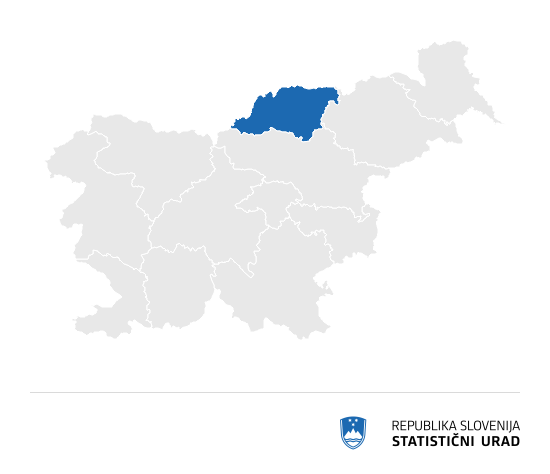 Vir: stat.si/obcine, februar 2022Središče regije sestavlja »somestje« Slovenj Gradca, Raven na Koroškem in Dravograda. Za podeželsko zaledje večjih krajev in mest na Koroškem je tipična razpršenost poselitve. Kmetije v obliki celkov so razpršene po celotnem območju regije. Izstopajoče pokrajinske značilnosti so velik delež z gozdom pokritega površja, gosta rečna mreža in zgoščevanje dejavnosti v urbanih naseljih v Mežiški, Mislinjski in Dravski dolini. Koroška je ena najstarejših slovenskih industrijskih regij. V prejšnjih stoletjih se je v tem prostoru razvilo rudarstvo, za njim sta se razcvetela železarstvo in lesna industrija, v novejšem času pa še kovinsko predelovalna industrija, proizvodnja vgradnih komponent za avtomobilsko industrijo in strojegradnja. Na temelju lastnih razvojnih potencialov išče regija priložnosti v razvoju obstoječih in novih okolju prijaznih dejavnosti z višjo dodano vrednostjo, še posebej v razvoju že omenjenih industrij, pa tudi razvoju lesnopredelovalnih dejavnosti, turizma in prehranske samooskrbnosti.Predstavitev občine Ravne na KoroškemObčina Ravne na Koroškem zajema slikovito pokrajino spodnjega dela Mežiške doline na severovzhodu Slovenije ob meji z Avstrijo. Gospodarstvo občine je razvojno naravnano v pospešeno preoblikovanje iz monokulturne dejavnosti z izrazitim industrijskim težiščem na območju bivše železarne v širšo paleto ponudb izdelkov in storitev. Poleg prevladujoče težke industrije so močneje razviti kovinska industrija, gradbeništvo in promet. (Wikipedija, 2019). Ravne na Koroškem je mesto železarjev, jeklenih skulptur Forme vive in knjižnega bogastva. O kulturni rasti pričajo bogati fondi Koroške osrednje knjižnice, o zgodovini železarstva pa zanimive muzejske zbirke. Na Preškem Vrhu nad Kotljami Prežihova bajta utemeljuje spomin na pisatelja Lovra Kuharja – Prežihovega Voranca. V mestu pod Uršljo goro je sodobno urejeno športno središče z olimpijskim in zimskim bazenom, atletskim stadionom, smučiščem, gorsko-kolesarskim parkom, savno in fitnesom ter številnimi igrišči. Ohranjena tehniška dediščina na območju Stare železarne predstavlja izhodišče kulturnega turizma v občini. (https://www.koroska.si) Slika 3.2: Lega občine Ravne na Koroškem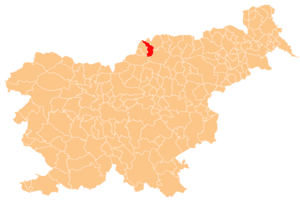 Vir: wikipedia.org, februar 2022Po površini obsega občina 63,4 km2 in ima 11.343 prebivalcev. Njen osrednji del odlikuje gostejša poseljenost doline z mestnim središčem Ravne na Koroškem, okoliške hribe pa zvečine pokriva gozd. Značaj prostora okrog urbanih polov je pretežno kmetijski, z oblikovanimi posameznimi zaselki ter avtohtonim razpršenim tipom poselitve.Pokrajina je geografsko razgibana. Z Raven vodita glavna cestna in železniška povezava ob reki Meži iz Avstrije in Prevalj proti Dravogradu in naprej do Maribora. Druga pot pelje mimo Kotelj proti Slovenj Gradcu, tretja pa proti hribovitim Tolstemu vrhu, Zelen Bregu in Strojni, koder najdemo samotne kmetije z značilnimi kmečkimi domovi. V primerjavi s slovenskim povprečjem (104 prebivalcev / km²) je območje občine gosto naseljeno (178 prebivalcev / km²), kar pa ne velja za koroško regijo, kjer gostota poselitve dosega komaj 65 % državnega povprečja. Gostota poseljenosti v Občini Ravne na Koroškem je rezultat hitrega razvoja železarske industrije in s tem velikega priseljevanja v osemdesetih letih prejšnjega stoletja. Najgosteje je naseljeno mesto Ravne na Koroškem, kjer prebiva več kot dve tretjini vsega prebivalstva občine.Slika 3.3: Projekcija prebivalstva v občini Ravne na KoroškemVir: SURS, oktober 2021Občina je razdeljena na 15 naselij. Največje naselje po številu prebivalcev so Ravne na Koroškem, ostala večja naselja pa so še Kotlje, Tolsti Vrh in Brdinje. Na geografsko razgibanem prostoru celotne Občine Ravne na Koroškem so ohranjeni številni biseri narave, ki navdušujejo tako strokovnjake kot priložnostne obiskovalce. Prav tako bogata in raznolika je ohranjena kulturna dediščina. Številni spomeniki so dokumenti časa in govorijo zgodbe o življenju ob reki Meži ter na pobočjih Uršlje gore in okoliških hribov.Občina je razdeljena na osem krajevnih, četrtnih in vaških skupnosti. Ožje ureditveno območje občine je razdeljeno na štiri četrtne skupnosti, izven mesta Raven pa sta še dve krajevni in dve vaški skupnosti.Gospodarstvo občine je razvojno naravnano v pospešeno preoblikovanje iz monokulturne dejavnosti z izrazitim industrijskim težiščem železarske industrije v širšo paleto ponudb izdelkov in storitev. Poleg še prevladujoče težke industrije so močneje razviti kovinska industrija, gradbeništvo in promet. Opazna je rast malega gospodarstva na področju trgovine, predelovalnih dejavnosti in gostinstva.Predstavitev izdelovalca investicijskega dokumenta EUTRIPPodjetje EUTRIP, komuniciranje, svetovanje, raziskovanje d.o.o. nudi celovite rešitve na področju investicij, kar zajema pripravo konceptualnih rešitev, izdelavo investicijske dokumentacije, pripravo vlog za nepovratna sredstva, izdelavo energetskih pregledov, projektne dokumentacije, izvedbo nadzora in super nadzora, energetsko upravljanje stavb in procesov, ter koordinacijo in administracijo projektov EU. Podjetje svetuje pri uvajanju tehnologij BIM (Building Information Modeling) in digitalizacije na področju vodenja projektov, priprave projektne dokumentacije in pametnih mest.Podjetje sodeluje tako z javnim (občine, ministrstva, vladne agencije, inštituti ter ostali javni zavodi) kot tudi z zasebnim sektorjem. Omenjenim inštitucijam zagotavlja strokovno svetovanje in oblikovanje projektnih skupin, oblikovanje primerne organizacijske strukture projektov, pomoč pri iskanju ustreznih virov financiranja (nepovratna sredstva, krediti,…), ponuja pa tudi strokovno in administrativno podporo pri prijavi projektov na javne razpise.Vizija podjetja je v slovenskem prostoru ohranjati vlogo vodilnega podjetja na področju svetovalnega inženiringa in komuniciranja. V očeh naročnikov podjetje Eutrip želi biti prepoznan kot zaželen, kredibilen in zanesljiv partner z vrhunsko usposobljeno, profesionalno ter moralno in družbeno odgovorno ekipo, ki generira nadaljnji trajnostni razvoj. Ustvarjati želijo inovativne, učinkovite in naravi prijazne komunikacijske in energetske rešitve.OSNOVNI PODATKI O NOSILCU PROJEKTA, INVESTITORJU IN IZDELOVALCU INVESTICIJSKEGA DOKUMENTAPredstavitev nosilca projekta, investitorja, upravičenca, upravljavcaPredstavitev izdelovalca investicijskega dokumentaANALIZA STANJA Z RAZLOGOM INVESTICIJSKE NAMEREDotrajane asfaltne površine na odsekih cest vplivajo na vozne lastnosti in posledično pospešujejo razpadanje cestnega telesa. Odseki cest, ki se bodo prenavljali v sklopu investicije, so močno dotrajani, zaradi česar resno ogrožajo prometno varnost.V okviru razpoložljivih sredstev, zagotovljenih v proračunu, Občina vsako leto pod proračunsko postavko Program rekonstrukcij občinskih cest 2019 -2022, sanira posamezne odseke javnih površin na območju celotne občine Ravne na Koroškem.  Kljub temu, še vedno ostaja veliko neustreznih cestnih in drugih javnih infrastruktur.Usklajenost z razvojnimi strategijami in politikamiInvesticijski projekt je skladen z usmeritvami in cilji razvojnih strategij in dokumentov Evropske skupnosti in Republike Slovenije ter z zakonodajo tako v Sloveniji kot Evropski uniji. Obravnavani investicijski projekt je skladen z naslednjimi razvojnimi strategijami, politikami, dokumenti, zakoni in programi: Strategija razvoja Slovenije 2030,Strategija razvoja prometa v Republiki Sloveniji do leta 2030,Celostna prometna strategija Občine Ravne na Koroškem,Regionalni razvojni program za Koroško razvojno regijo 2021 – 2027.Strategija razvoja Slovenije 2030Osrednji cilj Strategije razvoja Slovenije 2030 je zagotoviti kakovostno življenje za vse. Uresničiti ga je mogoče z uravnoteženim gospodarskim, družbenim in okoljskim razvojem, ki upošteva omejitve in zmožnosti planeta ter ustvarja pogoje in priložnosti za sedanje in prihodnje rodove. Na ravni posameznika se kakovostno življenje kaže v dobrih priložnostih za delo, izobraževanje in ustvarjanje, v dostojnem, varnem in aktivnem življenju, zdravem in čistem okolju ter vključevanju v družbo.Cilje strategije bomo uresničevali z delovanjem na različnih medsebojno povezanih in soodvisnih področjih, ki so zaokrožena v dvanajstih razvojnih ciljih strategije. Vsak cilj se navezuje tudi na cilje trajnostnega razvoja. Za vsak razvojni cilj so določena ključna področja, na katerih bo treba delovati, da bi dosegli kakovostno življenje za vse. Cilji pomenijo podlago za oblikovanje prednostnih nalog in ukrepov Vlade RS, nosilcev regionalnega razvoja, lokalnih skupnosti in drugih deležnikov. Pet strateških usmeritev za dosego osrednjega cilja strategije bomo uresničevali z delovanjem na različnih medsebojno povezanih in soodvisnih področjih, ki so zaokrožena v dvanajstih razvojnih ciljih strategije. Vsak cilj se navezuje tudi na cilje trajnostnega razvoja. Za vsak razvojni cilj so določena ključna področja, na katerih bo treba delovati, da bi dosegli kakovostno življenje za vse. Cilji pomenijo podlago za oblikovanje prednostnih nalog in ukrepov Vlade RS, nosilcev regionalnega razvoja, lokalnih skupnosti in drugih deležnikov.Strateške usmeritve države za doseganje kakovostnega življenja so:vključujoča, zdrava, varna in odgovorna družba,učenje za in skozi vse življenje,visoko produktivno gospodarstvo, ki ustvarja dodano vrednost za vse,ohranjeno zdravo naravno okolje,visoka stopnja sodelovanja, usposobljenosti in učinkovitosti upravljanja.Strategija razvoja Slovenije predvideva 12 temeljnih ciljev. Operacija je skladna s cilji:Cilj 5:   Gospodarska stabilnost,Cilj 7:   Vključujoč trg dela in kakovostna delovna mesta,Cilj 8:   Nizkoogljično krožno gospodarstvo,Cilj 9:   Trajnostno upravljanje naravnih virov,Cilj 12: Učinkovito upravljanje  in kakovostne javne storitve.Strategija razvoja prometa v Republiki Sloveniji do leta 2030Vizija prometne politike je opredeljena kor zagotavljanje trajnostne mobilnosti prebivalstva in oskrbe gospodarstva. Z razvojem prometne infrastrukture bo Republika Slovenija v prihodnje uveljavljala svoje konkurenčne prednosti, ku izhajajo iz prometne lege ter naravnih in kulturnih značilnosti države.Na podlagi vizije so določeni osnovni cilji prometne politike, ki zagotavljajo uresničevanje vizije. Cilji so:izboljšati mobilnost in dostopnost,izboljšati oskrbo gospodarstva,izboljšati prometno varnost in varovanje,zmanjšati porabo energije,zmanjšati stroške uporabnikov in upravljavcev,zmanjšati okoljske obremenitve.Na podlagi zgoraj opisanih ciljev zaključujemo, da je investicija sklada s Strategijo razvoja prometa v Republiki Sloveniji do leta 2030.Celostna prometna strategija Občine Ravne na KoroškemVizija, ki je opredeljena v celostni prometni strategiji Občine Ravne na Koroškem pravi:»S ciljem umestitve občine ravne na koroškem na zemljevid slovenskih in evropskih občin, ki svoje kraje razvijajo po meri prebivalcev in za njih vzpostavljajo kvalitetnejše pogoje za bivanje, bo potrebno obstoječe primere dobrih praks še nadgraditi ter vzporedno izvesti sveženj novih ukrepov, ki bodo v prvi vrsti doprinesli k prepoznavanju potencialov, ki jih ima hoja, kolesarjenje in uporaba javnega potniškega prometa.«S ciljem prenove obstoječe cestne infrastrukture in izgradnja omrežja kolesarskih in peš povezav se bo zmanjšalo število konfliktnih točk med kolesarji, pešci in motoriziranimi udeleženci v cestnem prometu, saj ne bo prihajalo do nevarnih prepletanj in križanj med različnimi prometnimi površinami. Ko bodo izpolnjeni vsi infrastrukturni pogoji se bo število prometnih nesreč s smrtnim izidom in težje ter lažje poškodovanimi zagotovo zmanjšalo. Vzporedno temu bo možno pričakovati manjši pomor domačih in divjih živali na cestah, kateremu »fenomenu« smo priča povsod po državi.Investicija je skladna s Celostno prometno strategijo Občine Ravne na Koroškem.Regionalni razvojni program za Koroško razvojno regijo 2021 – 2027Projekt izpolnjujejo tudi cilje navedene v Regionalnem razvojnem programu za Koroško razvojno regijo 2021–2027, in sicer v razvojni prioriteti 3: Bolj dostopna in trajnostno mobilna Koroška 3.1 Bolj trajnostna mobilnost.Cilj razvojne prioritete je povečati povezanost in dostopnost regije ter bolje izkoristiti priložnosti za povezljivost s sosednjo Avstrijo.Namen ukrepa 3.1 je izboljšati kakovost povezav med naselji znotraj regije in navzven ter izboljšati usposobljenost akterjev za skupno načrtovanje in povečanje bolj trajnostnih oblik mobilnosti v mestih in na podeželju.Predvidene aktivnosti:izgradnja hitre cestne povezave z osrednjo Slovenijo (3. razvojna os),izgradnja vseh potrebnih obvoznic z namenom razbremenitve mestnih središč,modernizacija, rekonstrukcija, gradnja/novogradnja in obnova državnih in lokalnih cest in javnih poti,uvajanje pametnih tehnologij za optimizacijo procesov v cestnem prometu.Investicija je skladna z Regionalnim razvojnim programom za koroško razvojno regijo 2021 – 2027.Občinski in prostorski aktiProjekt je usklajen z naslednjimi občinskimi in prostorskimi akti:Odlok o občinskem prostorskem načrtu Občine Ravne na Koroškem ( Uradno glasilo slovenskih občin št.7/2013) ;Odlok o spremembah in dopolnitvah Odloka o občinskem prostorskem načrtu Občine Ravne na Koroškem (Uradno glasilo slovenskih občin št.20/2019, 29/202, 2/2021 in 8/2021).ANALIZA TRŽNIH MOŽNOSTI Z ANALIZO TRŽNIH DEJAVNOSTI Namen projekta ni vzpostavljanje tržne dejavnosti, ampak pospešiti skladen razvoj z uravnoteženjem družbenega, gospodarskega in okoljskega vidika, s čimer se bo dvignil življenjski standard prebivalcev občine Ravne na Koroškem.Razvojne možnosti in cilji investicijeProjekt »Program rekonstrukcij cest 2019-2022« ima vpliv na razvoj naselja na posameznem odseku. Urejena cestna infrastruktura bo pomenila večjo prometno varnost samih udeležencev v prometu kar omogoča bolj kakovostno življenjsko okolje.Cilji investicijeZ investicijo bo investitor zagotovil kvalitetni življenjski prostor za prebivalce občine Ravne na Koroškem.Investitor bo z realizacijo projekta dosegel naslednje strateške cilje:ustvariti pogoje za razvoj kakovostnega prometnega okolja kot enega izmed pogojev za kakovostno bivanje;izboljšala se bo prometna dostopnost, s tem pa se bo zagotovil boljši in varnejši prevoz prebivalcev.Z izvedeno investicijo se izboljša:kakovost bivanja na tem območju,zmogljivost občinskih cest,skrb in varovanje naravnega okolja.Program rekonstrukcij občinskih cest zajema ureditev cest v dolžini  skupno cca. 4.227,0 m  in parkirišč v velikosti cca. 445,0 m2 v občini Ravne na Koroškem in s tem zagotoviti enega izmed pogojev za varnost v cestnem prometu.Zagotavljanje trajnosti projektnih rezultatovZ izvedbo investicije zasledujemo cilje na področju zagotavljanja ustreznega stanja na področju občinskih cest.S temi ključnimi cilji se zasleduje tudi cilj zagotavljanja trajnosti projektnih rezultatov. Z investicijo se tako dolgoročno ureja javna prometna infrastruktura, hkrati se dolgoročno izboljšuje varovanje okolja in kakovost bivanja na območju urejanja prostora. TEHNIČNO-TEHNOLOŠKI OPISOpredelitev investicijskih aktivnostiV sklopu investicije je predvidena ureditev cest v dolžini  skupno cca. 4.227,0 m  in parkirišč v velikosti cca. 445,0 m2 v občini Ravne na Koroškem s čimer se zagotoviti eden izmed pogojev za varnost v cestnem prometu.»Program rekonstrukcij cest 2019-2022« predvideva naslednjo izvedbo: Odstrani se stari asfalt oz. na določenih odsekih cest se deloma odstrani stari asfalt, deloma se porezka, zamenja se neustrezni tampon, položijo manjkajoči robniki in pripravi za asfaltiranje. Preplasti se z AC22 surf  B50/70 A3, v debelini 5 cm in AC8 surf B50/70 A3, v debelini 3 cm. Ob cestah se sanira tudi poškodovane kanalizacijske jaške, pri vodovodu se vgradijo dodatni sekcijski ventili.ANALIZA ZAPOSLENIHScenarij brez investicije ne bo vplival na število delovnih mest. Analiza zaposlenih je neodvisna od izbrane variante in je za vse obravnavane variante enaka. Vpliv investicije na zaposlenost ima posredne in neposredne učinke. Med neposredne učinke štejemo zgolj delovna mesta, ki so potrebna za nemoteno obratovanje investicije. Med posredne učinke pa štejemo delovna mesta, ki se odprejo v času izvajanja investicije.Neposredna delovna mestaPo scenariju z investicijo se pri niti pri investitorju niti pri upravljavcu javne infrastrukture število zaposlenih ne bo spremenilo. Izvedba investicije tako ne bo imela vpliva na zaposlovanje. Posredna delovna mestaKot smo že omenili, gre za delovna mesta v času gradnje. Ker bodo navedeno investicijo v večji meri izvajali domači izvajalci, bo navedena investicija vplivala na produkcijo potrebnih materialov ter na povečanje storitvene dejavnosti v Sloveniji, kar bo dvignilo dodano vrednost domačega gospodarstva, zagotovilo dodatna sredstva za zaposlene v navedenih dejavnostih in pripomoglo k ohranjanju in odpiranju novih delovnih mest.Kadrovsko-organizacijska shemaZa realizacijo investicije bo investitor imenoval širšo projektno skupino, v kateri bodo predvidoma:predstavnik odgovorne osebe investitorja,operativni vodja projekta,predstavniki strokovnih sodelavcev.Preglednica 8.1: Kadrovsko-organizacijska shemaOžji izvedbeni projektni tim skupaj s svetovalnim inženiringom in odgovorno osebo investitorja vodi operativni vodja projekta. Projektni timi imajo predvidoma sestanke v prostorih prijavitelja, kar je tudi lokacijsko najprimerneje. Zunanji izvajalci so (npr. skladno z zakonodajo za porabo proračunskih sredstev) izbrani na osnovi zbiranja ponudb (za male vrednosti) in javnih razpisov, pri čemer za posamezen razpis investitor prijavitelj imenuje razpisno komisijo in vodi upravni postopek.Nadzorni sistem predstavlja več entitet. Vsaka od teh v okviru svoje pristojnosti nadzira potek projekta. Nadzorni sistem predstavljajo:nadzorni organi investitorja,občinski svet,pristojno Ministrstvo za okolje in prostor,Računsko sodišče RS.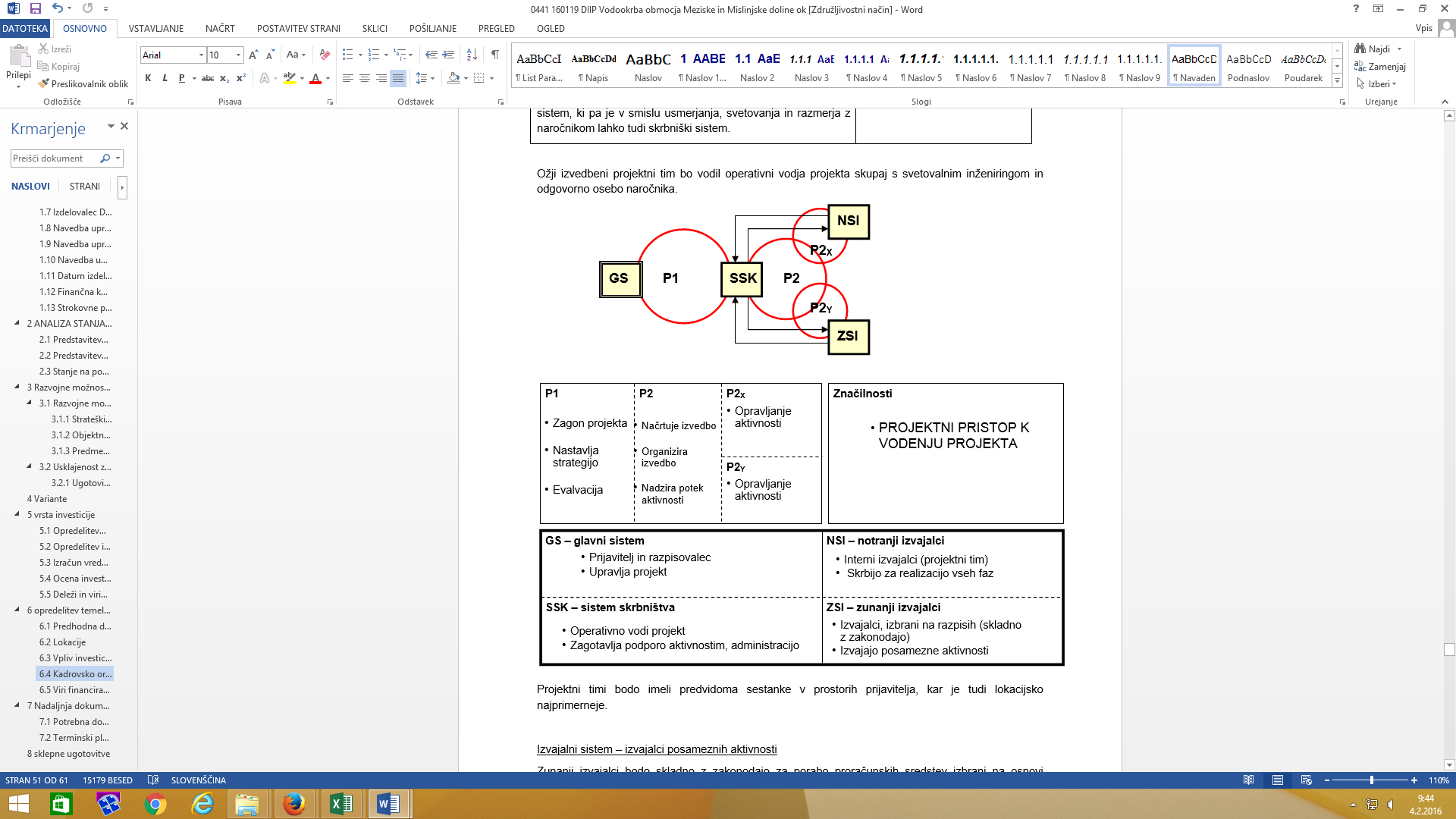 Informacijsko-dokumentacijski sistem je praviloma zastavljen tako, da je možen vpogled in sledljivost projekta tudi preko svetovnega spleta. Pristop k izvedbi projekta predvideva tudi različne pristope, ki uporabljajo moderne tehnologije in so v marsičem napredni in inovativni. Projektna skupina komunicira tako rekoč v celoti v elektronski obliki:spletne predstavitve in gradivo,uporaba portala za skupno načrtovanje, uporaba programov za takojšnje sporočanje,spletna izmenjava vsebin, spletna gradiva,skeniranje vhodnih podatkov in posredovanje dokumentacije po elektronski pošti (zunanji izvajalci) oz. preko skupnega dokumentacijskega sistem na strežniku.Glavni mejniki projekta so:sklenjena pogodba z izvajalcem del,uspešna izvedba del. Uspešnost pomeni doseganje zastavljenih ciljev v predvidenih rokih in predvideni kvaliteti v okviru predvidenih stroškov. Prijava in razpisna dokumentacija zagotavlja enake možnosti in enakost med spoloma. OCENA VREDNOSTI PROJEKTAVse investicijske vrednosti so oblikovane na maj 2022. Začetek gradbenih del je predviden junija 2022, predviden zaključek in predaja infrastrukturo v uporabo pa junija 2023. Investicija pomeni rekonstrukcijo dotrajanih občinskih cest, torej izvedbo tehničnih posegov in organizacijskih aktivnosti za vzpostavitev varne prometne infrastrukture v občini Ravne na Koroškem.Pri pripravi gradiva so bile kot zanesljiv prikaz investicije upoštevane določbe Uredbe o enotni metodologiji za pripravo in obravnavo investicijske dokumentacije na področju javnih financ, ki določa pripravo in obravnavo investicijske dokumentacije za vse investicijske projekte in druge ukrepe, ki se financirajo po predpisih, ki urejajo javne finance. Ta Uredba se uporablja za ugotavljanje prednosti in slabosti posameznih predlogov projektov oz. pri odločanju o izbiri izvedljivih projektov, katerih rezultati bodo prispevali k trajnostnemu razvoju družbe in jih bo mogoče nadzirati v vseh fazah projektnega cikla. Na podlagi izsledkov analiz vrednotenja učinkov teh projektov bo omogočila oblikovanje politike za koristno, gospodarno in učinkovito uporabo finančnih sredstev.Ocena investicijske vrednosti je prikazana na podlagi izkušenj projektanta in pripravljavca investicijske dokumentacije s podobnimi projekti. Ker gre pri obravnavani investiciji za novogradnjo na relativno predvidljivi površini, na podlagi izkušenj sklepamo, da lahko pri sami izvedbi pride do le manjših nepredvidenih okoliščin, vendar dejanski investicijski stroški od predvidene ocene ne bi smeli bistveno odstopati.Investicijske stroške smo prikazali kot vse izdatke in vložke v denarju in stvareh, ki so neposredno vezani na investicijski projekt in jih investitor nameni za pridobivanje soglasij in dovoljenj, gradnjo, opremo, pridobitev tehnične dokumentacije ter druge izdatke za blago in storitve, ki so neposredno vezani na investicijski projekt. Do sedaj so bila pri omenjeni investiciji porabljena sredstva za preliminarno oceno investicijskih stroškov in ekonomiko projekta ter izdelavo projektne dokumentacije. V okviru projekta so sicer predvideni naslednji stroški:izdelava investicijske dokumentacije,izvedba potrebnih gradbenih del,nadzor in druge storitve zunanjih izvajalcev,tehnični pregled.Vrednost investicijskih stroškovStroški investicije zajemajo gradbena dela ter pripravo dokumentacije in storitve povezane s projektom. Nekateri stroški so že nastali v fazi priprave projekta, nekateri bodo nastali v prihodnje in so ocenjeni na podlagi že izdelane dokumentacije in izkušenj s podobnimi projekti.Preglednica 9.1: Vrednost GOI del po posameznih odsekih cest iz Programa rekonstrukcij lokalnih cest in javnih poti 2019 – 2022 v Občini Ravne na Koroškem po stalnih cenahV skladu z zgornjo opredelitvijo predmeta investiranja znaša celotna ocenjena investicijska vrednost po stalnih cenah 852.182,37 EUR z DDV in 698.510,14 EUR brez DDV. Stalne cene so na nivoju maj 2022. Preglednica 9.2: Vrednost investicije po stalnih cenahOcena investicijskih stroškov po tekočih cenahRok izvedbe investicije je daljši od 12 mesecev, zato je izveden preračun iz stalnih cen v tekoče, pri tem pa je upoštevana Pomladanska napoved gospodarskih gibanj (UMAR). Ta napoveduje inflacijo v letu 2023 v višini 3,2 %.Preglednica 9.3: Vrednost investicije po tekočih cenahVrednost investicije po tekočih cenah z dinamiko nastajanja stroškovInvesticijske aktivnosti zajemajo pripravo predhodne dokumentacije in analiz, v obdobju med junijem 2022 in junijem 2023 pa so predvidena gradbena dela. V letu 2022 je predvidenih 74,62 % investicijskih stroškov, v letu 2023 pa 25,38 %.Preglednica 9.4: Vrednost investicije po tekočih cenah z dinamiko nastajanja stroškovDeleži in viri financiranjaPredvideno je financiranje investicije z lastnimi sredstvi Občine Ravne na Koroškem. Investicija bo izvedena v letih 2022 - 2023.Preglednica 9.5: Viri in dinamika financiranja po tekočih cenahANALIZA LOKACIJELokacije rekonstrukcij občinskih cest se nahajajo v Občini Ravne na Koroškem. Podrobneje so lokacije opisane v nadaljevanju.LK 350111 Cesta do Gimnazije, odsek plato pred GimnazijoPreglednica 10.1: Osnovni podatki o lokacijiVir: Prostorski portal RS, maj 2022Slika 10.1: Predviden odsek ceste pred Gimnazijo Ravne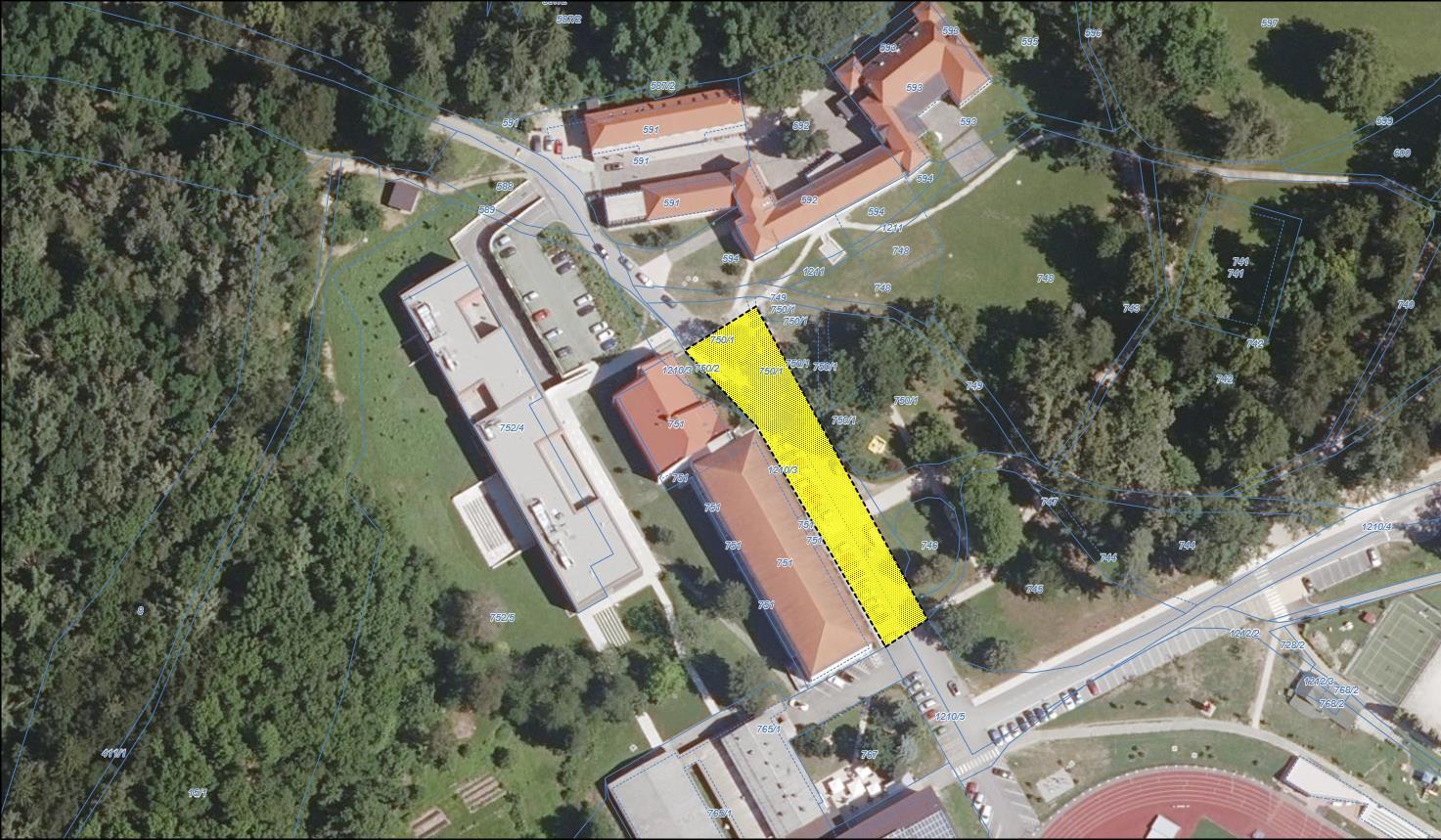 Vir: DIIP, februar 2022 JP 851133 Cesta v naselju Tolsti vrh XV (Tolsti vrh 83) – PečolarPreglednica 10.2: Osnovni podatki o lokacijiVir: Prostorski portal RS, maj 2022Slika 10.2: Predviden odsek ceste v naselju Tolsti vrh XV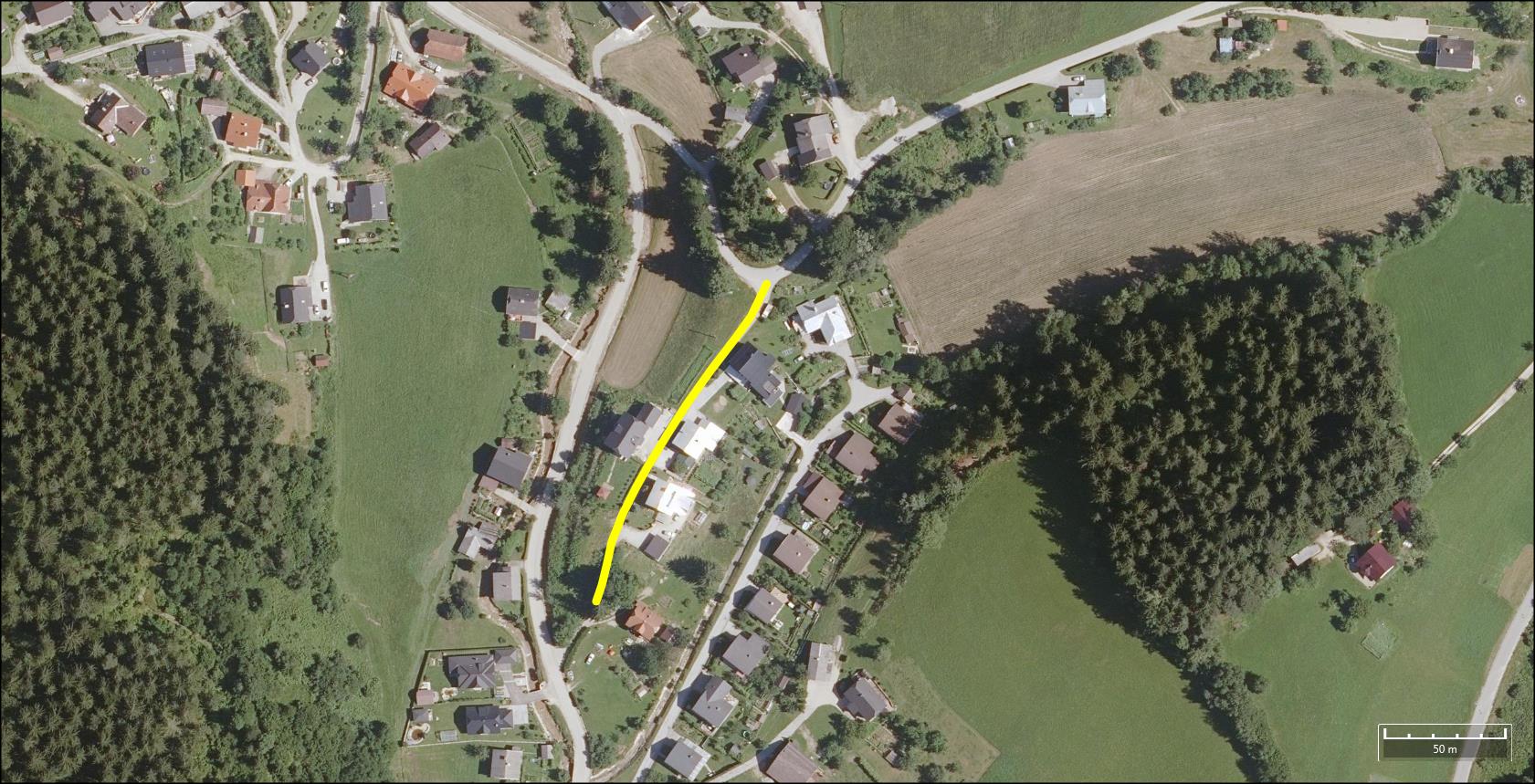 Vir: DIIP, februar 2022JP 850133, 850134, 850135, 850136 in 850137 Ceste v mestni četrti ČečovjePreglednica 10.3: Osnovni podatki o lokacijiVir: Prostorski portal RS, maj 2022Slika 10.3: Ceste v mestni četrti Čečovje pred stanovanjskimi bloki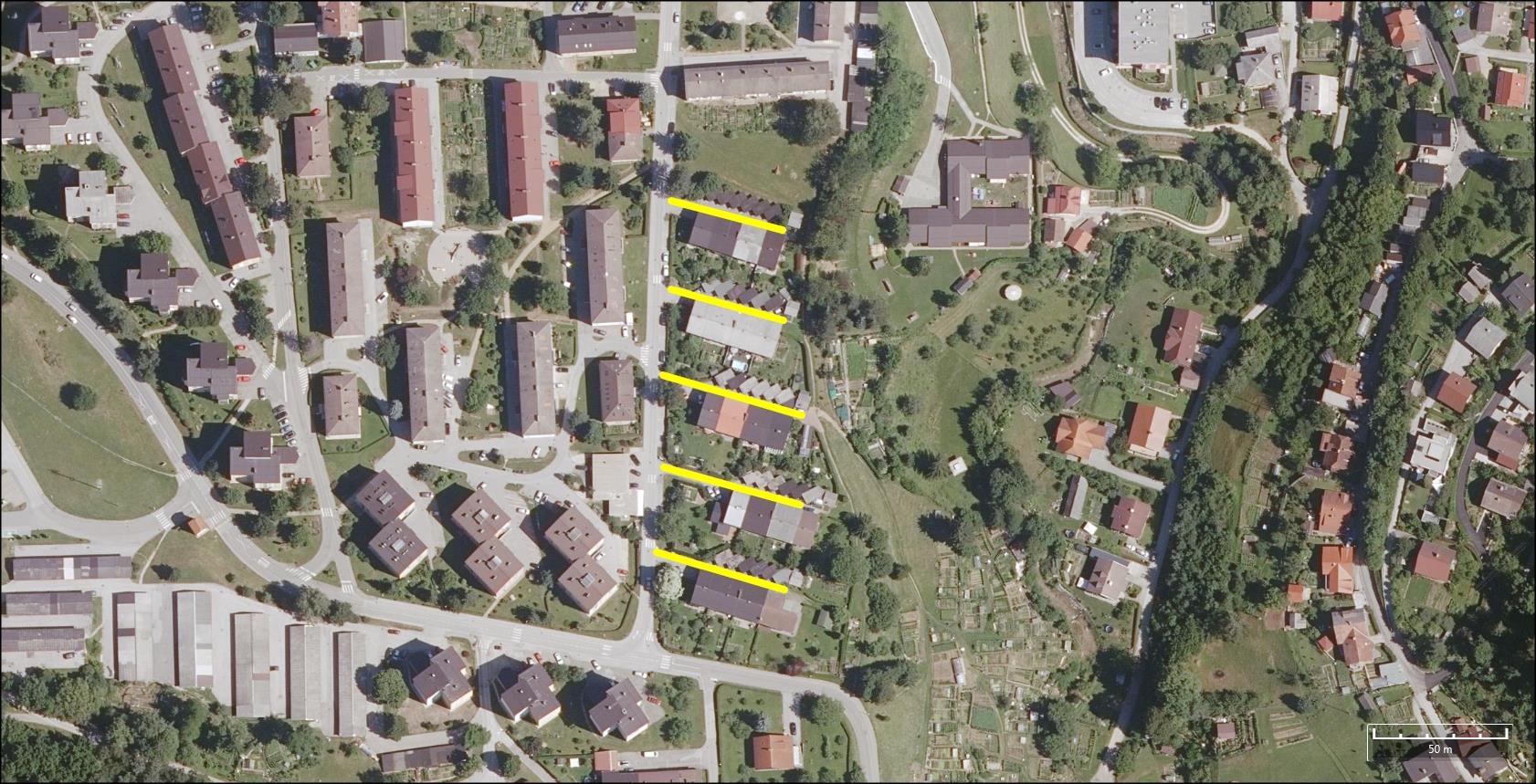 Vir: DIIP, februar 2022JP 850491 Cesta v mestni četrti Javornik VI -del in  JP 850501 Cesta v mestni četrti Javornik VII – delPreglednica 10.4: Osnovni podatki o lokacijiVir: Prostorski portal RS, maj 2022Slika 10.4: Cesta v mestni četrti Javornik VI -del in  JP 850501 Cesta v mestni četrti Javornik VII - del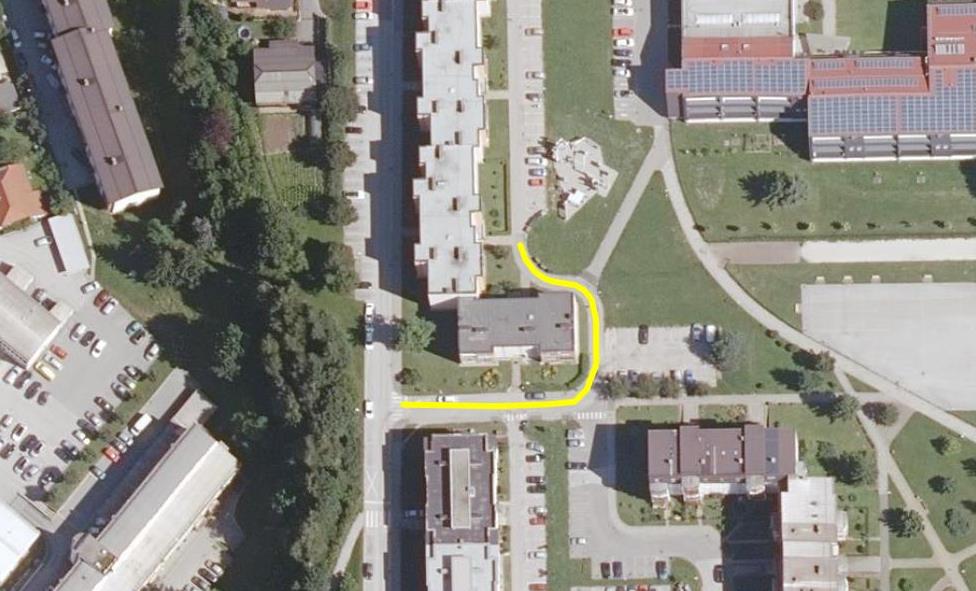 Vir: DIIP, februar 2022JP 850541 Cesta v mestni četrti Javornik XI (vrtec Ajda)Preglednica 10.5: Osnovni podatki o lokacijiVir: Prostorski portal RS, maj 2022Slika 10.5: Cesta v mestni četrti Javornik XI (vrtec Ajda) in parkirišče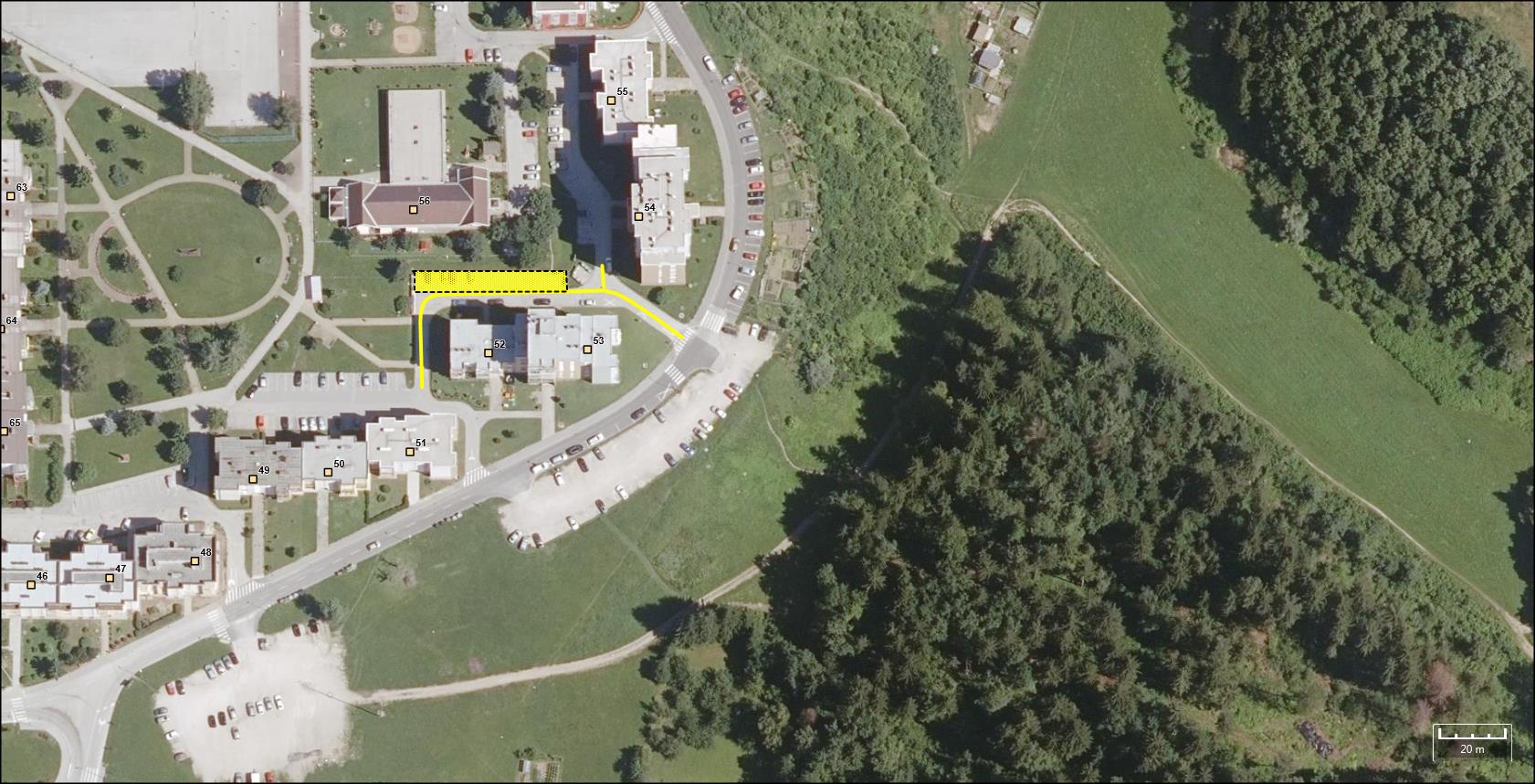 Vir: DIIP, februar 2022JP 850441 Cesta v mestni četrti Javornik IPreglednica 10.6: Osnovni podatki o lokacijiVir: Prostorski portal RS, maj 2022Slika 10.6: Cesta v mestni četrti Javornik I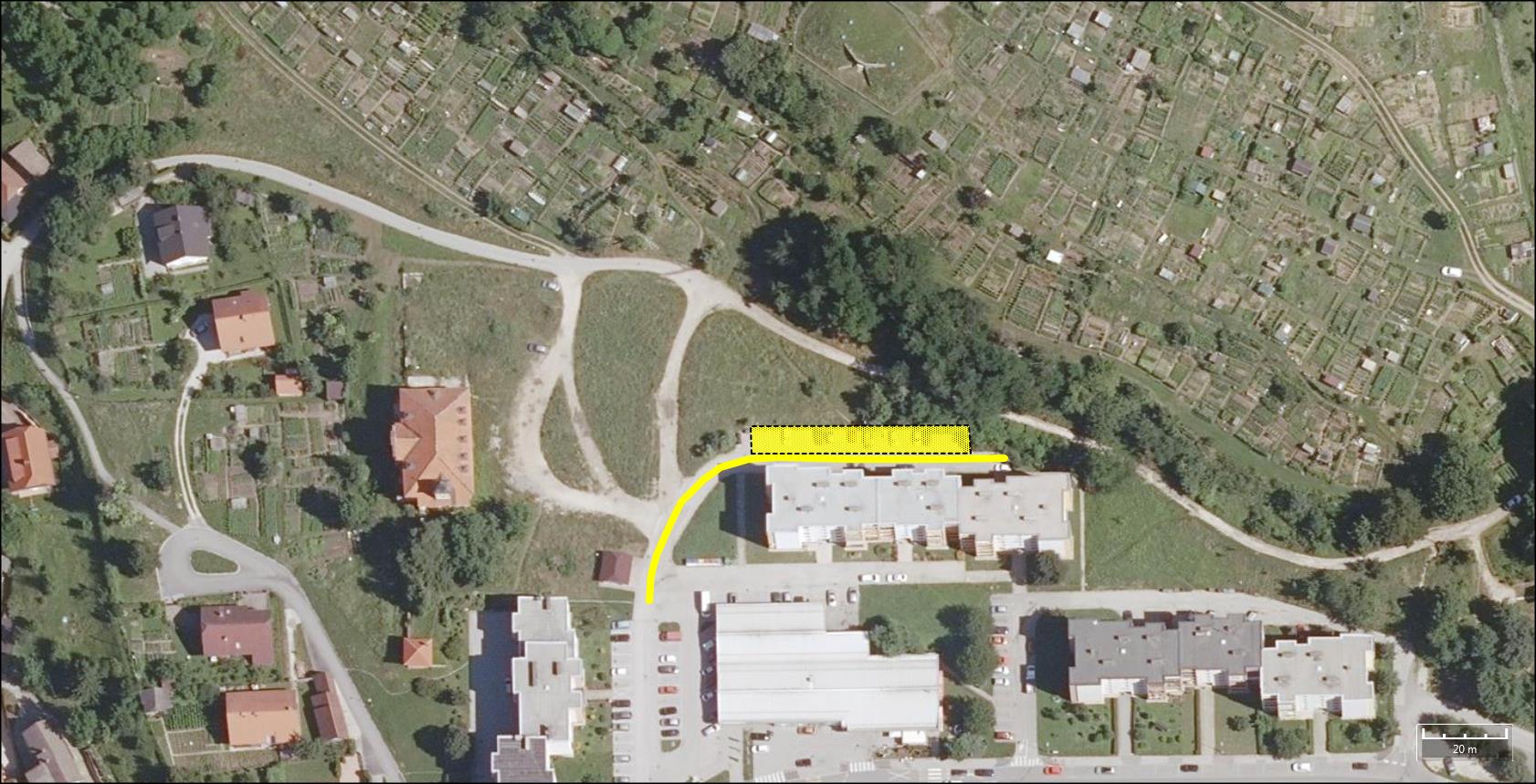 Vir: DIIP, februar 2022LC 350131 Cesta Ravne na Koroškem – Zadnji dinar – Strojna, odsek Prosenov most – Slanikova bajtaPreglednica 10.7: Osnovni podatki o lokacijiVir: Prostorski portal RS, maj 2022Slika 10.7: Cesta Ravne na Koroškem – Zadnji dinar – Strojna, odsek Prosenov most – Slanikova bajta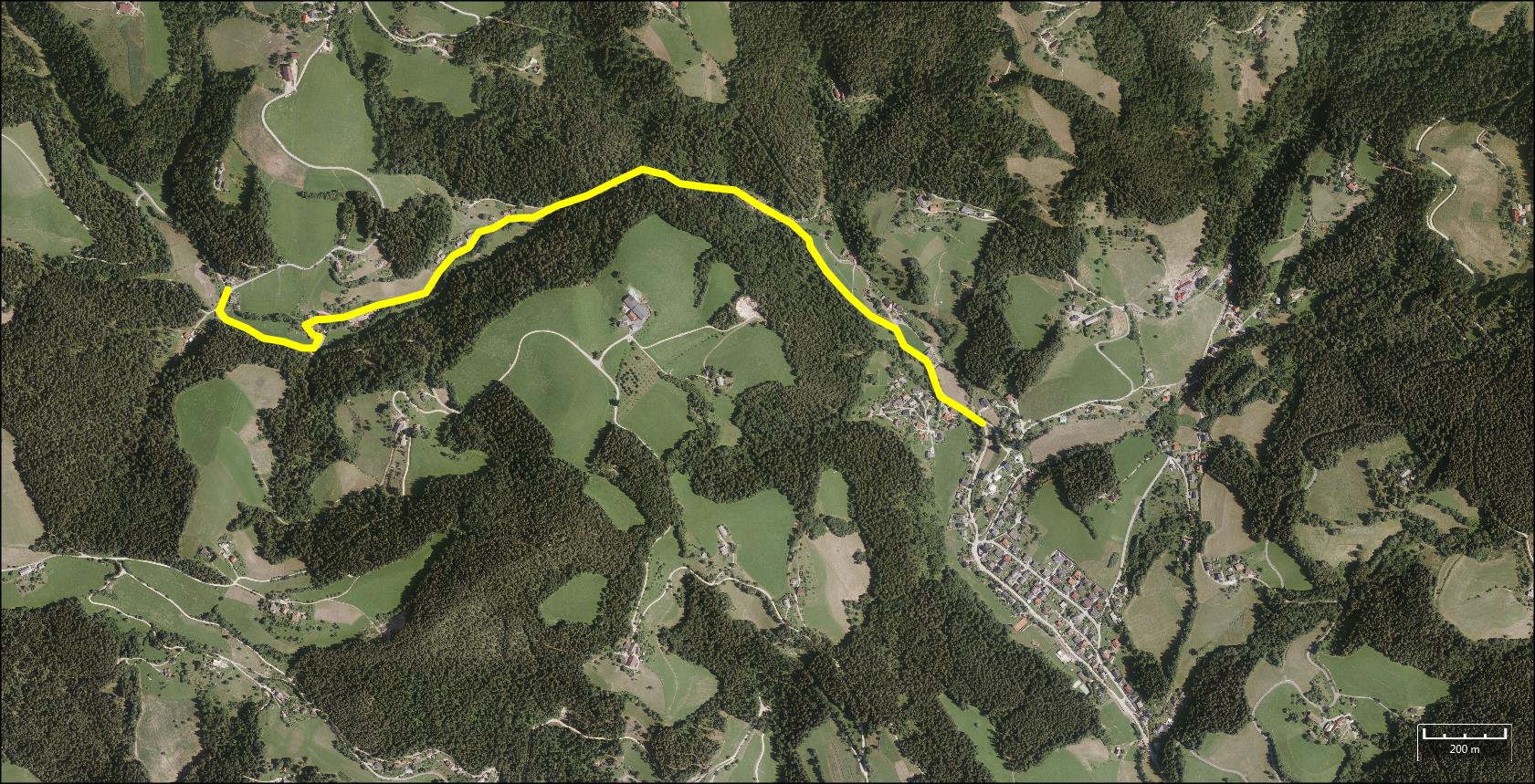 Vir: DIIP, februar 2022JP851051, JP851061, JP851071, JP851081, JP851091, JP851111, JP851101, JP851121 Ceste v naselju Strojnska RekaPreglednica 10.8: Osnovni podatki o lokacijiVir: Prostorski portal RS, maj 2022Slika 10.8: JP851051, JP851061, JP851071, JP851081, JP851091, JP851111, JP851101, JP851121 Ceste v naselju Strojnska Reka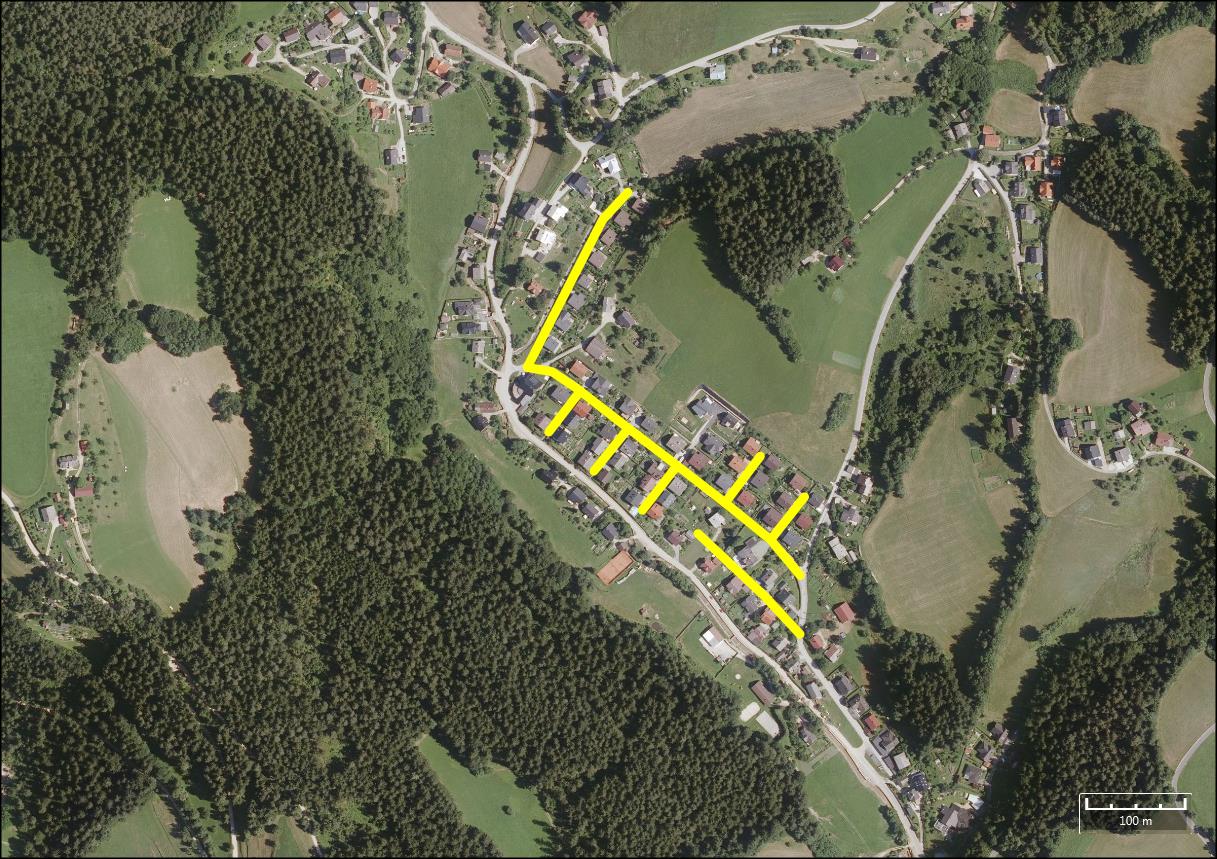 Vir: DIIP, februar 2022VPLIV INVESTICIJE NA OKOLJE Pri načrtovanju in izvedbi naložbe bodo upoštevana zlasti naslednja izhodišča:Gradbeni zakon (Uradni list RS, št. 61/17, 72/17, 65/20 in 15/21 – ZDUOP),Zakon o javnem naročanju (ZJN-3) (Uradni list RS, št. 91/15 in 14/18),Uredba o posegih v okolje, za katere je treba izvesti presojo vplivov na okolje (Uradni list RS, št. 51/14, 57/15, 26/17 in 105/20),Zakon o urejanju prostora (Uradni list RS, št. 61/17),učinkovitost izrabe naravnih virov (energetska učinkovitost, učinkovita izraba vode in surovin),okoljska učinkovitost (uporaba najboljših razpoložljivih tehnik, uporaba referenčnih dokumentov, nadzor emisij in tveganj, zmanjšanje količin odpadkov, ločeno zbiranje odpadkov),trajnostna dostopnost,zmanjševanje vplivov na okolje (izdelava poročil o vplivih na okolje oz. strokovnih ocen vplivov na okolje za posege, kjer je to potrebno). Sama investicija ne bo povzročala negativnih vplivov na okolico. Neznaten vpliv na okolico se pojavlja z ureditvijo občinskih cest. Pri izvedbi del se bodo uporabljale najboljše razpoložljive tehnike in materiali. Glede na naravo del se ne predvideva, da bi bila potrebna celovita presoja vplivov na okolje. Prav tako se ne predvidevajo negativni vplivi, zaradi katerih bi bila potrebna izdelava potrebnih poročil.Okoljska učinkovitost in učinkovitost izrabe naravnih virovŽe pri načrtovanju se mora upoštevati, da so v oblikovanje projekta vključene strokovne ekipe, ki imajo izkušnje s podobnimi projekti, ki so presegali minimalne zahteve, določene v pravilniku, ki ureja upravljanje z naravnimi viri in okoljem.Varstvo okolja – okoljevarstveni učinki naložbePri izvedbi operacije se bodo upoštevala naslednja izhodišča: - zmanjšanje vplivov na okolje, - okoljska učinkovitost, - učinkovitost izrabe naravnih virov, - trajnostna dostopnost. Ocena vplivov se nanaša na izpolnjevanje predpisanih zahtev s področja varstva okolja in načel dobrega gospodarja. Glede na to, da bo pri uresničitvi predvidene investicije prišlo tudi do posega v prostor, so v strokovni oceni ovrednoteni vplivi med gradnjo. Z ozirom na to, da lokacija predvidenih posegov v času priprave strokovne ocene nismo imeli smo samo okvirno predpostavili do kakšni vplivov na okolje, lahko izvedba projekta pripelje. Pri tem je potrebno opozoriti, da so ti vplivi ocenjeni izključno na podlagi izkustvenih podatkov in predpostavk. Glavne vplive, ki bodo predvidoma nastopili pri izvedbi načrtovanega projekta, smo opredelili glede na značilnosti predvidenega posega, značilnosti lokacije in izkušnje iz podobnih primerov. Pri tem je potrebno opozoriti, da v sklopu priprave strokovne ocene niso izvedene meritve in so podane ocene zgolj približki, ki temeljijo na podlagi predpostavk. Vsa dela se morajo izvajati po določilih veljavnih predpisov. Vgrajeni materiali morajo po kvaliteti ustrezati veljavnim tehničnim predpisom in morajo imeti ustrezne ateste. Dela se morajo izvajati v skladu z določili predpisov iz varstva pri delu.Zmanjševanje vplivov na okolje Najbolj moteč vpliv pri izgradnji k na okolico je v času izgradnje (delna zapora prometa, preprečen ali otežen dostop do objektov, hrup gradbene mehanizacije, prah ob izvedbi del itd). Ker pa gre za časovno omejen poseg, ni pričakovati nasprotovanja prebivalstva. ZrakGradbena dela imajo posreden vpliv na onesnaževanje zraka, predvsem preko izpušnih plinov gradbene mehanizacije (transportna vozila za dovoz gradbenega materiala in opreme, stroji za odkop, planiranje in temeljenje…). Pri odkopu in izgradnji ter ureditvi okolice se bodo uporabljali različni gradbeni stroji (bager, tovornjaki,…). Poleg izpušnih plinov bo v zraku v času gradnje (predvsem, če se bodo dela izvajala v sušnem obdobju) tudi povečana količina prašnih delcev. Prašenje bo posledica izvajanja gradbenih del ter predvsem neprimerne vožnje po neutrjenih poteh gradbišča. Dovoljene vsebnosti prašnih delcev v zraku določa Uredba o žveplovem dioksidu, dušikovih oksidih, delcih in svincu v zunanjem zraku (Ur. l. RS, št. 52/02, 18/03). Natančno oceniti, ali bodo mejne emisijske koncentracije za polutante, ki bodo onesnaževali zrak med gradnjo presežene, je zelo težko. Onesnaževanje zraka med gradnjo bo kratkotrajnega značaja in bo povezano z vremenskimi razmerami v času največjih zemeljskih del. Na vseh odsekih pričakujemo po končani gradnji trajno zmanjšanje vpliva na onesnaževanje zraka in okoliških površin iz naslova prašenja.Tla in vodaV času gradnje obstaja nevarnost onesnaženja tal z emisijami plinov, ostankov goriv in mazalnih olj ter drugih materialov, ki nastajajo pri uporabi transportnih sredstev in gradbenih strojev. Možno pa je tudi onesnaženje tal in vod zaradi nekontroliranega odtekanja odpadnih vod iz tehnoloških objektov na gradbišču v tla. Podobne vplive lahko pričakujemo tudi na območjih, na katerih bodo potekale aktivnosti povezane z gradnjo. Med dela, ki bodo vplivala na razmere v tleh prištevamo: • odstranitev, transport in odlaganje krovnih plasti tal, • transport in odlaganje odpadnega materiala, ki bo nastajal na območju ureditev.Potencialni vir onesnaženja vod in tal predstavlja možnost izlitja olj ali maziv iz gradbene mehanizacije in transportnih vozil, vendar je takšen vir vsako vozilo rednega prometa, tako da je verjetnost tovrstnega onesnaženja minimalna. Če bi pri gradbenih delih prišlo do izlitja goriva ali/in olja na neutrjeno podlago, se onesnažena zemljina takoj odstrani in ustrezno embalirana preda pooblaščeni organizaciji za ravnanje s tovrstnimi odpadki.OdpadkiUredba o odpadkih določa, da mora povzročitelj onesnaževanja upoštevati vsa pravila ravnanja z odpadki, ki so potrebna za preprečevanje ali zmanjševanje nastajanja odpadkov in njihovo varno odstranitev, če predelava ni mogoča. Izvajalec bo zavezan, da bo ta pravilnik upošteval.V času izvedbe del je pričakovati nastajanje manjših količin nevarnih odpadkov, predvsem kot posledica vzdrževanja strojne mehanizacije ter nepredvidenih dogodkov, ki predstavljajo potencialno nevarnost za onesnaževanje okolja pri nepravilnem ravnanju z njimi. Tip in način zbiranja odpadkov bo izveden glede na zahteve in pogoje pooblaščenega podjetja za zbiranje in odvoz odpadkov in v skladu z veljavno zakonodajo. Obremenitev okolja v času gradnje bo majhna, saj bo temu področju namenjena posebna skrb, hkrati bo zajeta vrsta ukrepov za preprečevanje morebitnih negativnih vplivov. HrupObremenitev okolja s hrupom je pričakovati v fazi gradnje, zato je takrat potrebno posvetiti posebno pozornost varstvu okolja pred hrupom, zlasti v njenih prvih fazah, to je pri zemeljskih delih in temeljenju. Hrupu z gradbišča bodo izpostavljeni objekti v bližini gradbišča. Gradbišča zajemajo predvsem dinamične vire hrupa, ki obratujejo samo občasno. Različne vrste gradbenih strojev in prevoznih sredstev, ki imajo enak ali podoben namen, imajo lahko različne emisijske vrednosti hrupa. Pri oceni dopustnosti obremenjevanja s hrupom je potrebno upoštevati določila Uredbe o ocenjevanju in urejanju hrupa v okolju (Ur. l. RS, št. 121/04) ter Uredbe o mejnih vrednostih kazalcev hrupa v okolju (Ur. l. RS št. 105/05).Različne vrste gradbenih strojev in prevoznih sredstev imajo lahko povsem drugačne emisijske vrednosti hrupa. Vsi stroji in oprema morajo biti ustrezno tehnično opremljeni skladno s predpisi za zmanjševanje hrupa ter redno vzdrževani in nadzorovani.Trajnostna dostopnostPredvidena investicija je usmerjena v izvedbo rekonstrukcije občinskih cest, ki ne zmanjšuje trajnostne dostopnosti do infrastrukture.Pričakovana stopnja izrabe zmogljivosti oziroma ekonomska upravičenost projektaInvesticija je načrtovana skladno s cilji zagotavljanja javnih storitev lokalni skupnosti. Rekonstrukcija občinskih cest bo izvedena v skladu s trenutnimi in prihodnjimi potrebami v občini Ravne na Koroškem.TERMINSKI NAČRT IN NADALJNJA DOKUMENTACIJATerminski plan poteka investicije Do te faze je bil v sklopu investicijske dokumentacije izdelan Dokument identifikacije investicijskega projekta, v izdelavi je IP.Končni rok za zaključek izvedbe je junij 2023, ko bo infrastruktura predana v uporabo, pripravljena in predana bodo zaključna poročila.V poteku je javno naročilo za izvajalca gradnje, potrebno bo še izbrati izvajalca in podpisati pogodbo. Preglednica 12.1: Terminski načrt investicijskih aktivnostiPotrebna dokumentacijaUredba o enotni metodologiji za pripravo in obravnavo investicijske dokumentacije na področju javnih financ določa potrebno investicijsko dokumentacijo za vse investicijske projekte in druge ukrepe, ki se financirajo po predpisih, ki urejajo javne finance. Mejne vrednosti za investicijske projekte, ki določajo pripravo in obravnavo posamezne vrste investicijske dokumentacije po stalnih cenah z vključenim in posebej prikazanim davkom na dodano vrednost, so:nad vrednostjo 500.000 evrov dokument identifikacije investicijskega projekta (DIIP) in investicijski program (IP), nad vrednostjo 2.500.000 evrov dokument identifikacije investicijskega projekta (DIIP), predinvesticijska zasnova (PIZ) in investicijski program (IP).Za potrebe izvedbe celotne investicije bo treba izdelati naslednjo dokumentacijo.Analiza izvedljivostiKot kaže do sedaj izdelana dokumentacija in analiza tveganj posebnih ovir za realizacijo ni. Zemljišča na katerih se bo investicija izvajala so v lasti občine. Prostorski akti omogočajo tovrstne posege, kar pomeni, da ni potrebna sprememba prostorsko izvedbenih aktov. PROJEKCIJA PRIHODKOV IN STROŠKOV POSLOVANJA Izhodišča finančne analizeEkonomska (referenčna) doba projekta je 25 let. Za takšno ekonomsko dobo je bila podana odločitev v skladu s priporočeno ekonomsko dobo projekta v skladu z izdelanimi smernicami Evropske komisije za izdelavo analize stroškov in koristi za investicijske projekte (Guide to Cost-benefit Analysis of Investment Projects, Economic appraisal tool for Cohesion Policy 2014—2020).Za finančno analizo je bila za sredstva javnega partnerja uporabljena diskontna stopnja 4 %, ki je predpisana z Uredbo o enotni metodologiji za pripravo in obravnavo investicijske dokumentacije na področju javnih financ.Upoštevani so investicijski stroški po stalnih cenah s pripadajočim DDV.Izvedena dograditev javne komunalne infrastrukture ne prinaša tržnih prihodkov. Analiza je narejena po t. i. metodi prirasta, ki temelji na primerjavi prihodkov in stroškov v scenariju nove naložbe s prihodki in stroški v scenariju brez nove naložbe.Ostanek vrednosti je izračunan kot neto sedanja vrednost neto finančnih koristi v preostali življenjski dob. Ta znaša 34 let. Za 9 let po zaključku investicije so izračunane diskontirane neto koristi investicije (9.000,00 EUR), ter nato diskontirane na prvo leto referenčnega leto obdobja. Diskontiran ostanek vrednosti tako znaša 5.023,04 EUR.Pri simuliranju prihodkov in odhodkov poslovanja smo upoštevali pravilo ekonomskega načrtovanja, ki pravi, da je treba prihodkovno stran definirati na spodnji meji ocenitev in odhodkovno stran na zgornji meji ocenitev.V okviru investicije bo izvedena prometna infrastruktura in izboljšanje varnosti vseh udeležencev v prometu. Občina bo za ta del prejemala prihodke od komunalnega prispevka. Iz tega naslova bodo ustvarjeni letni prihodki v višini približno 1.000 EUR.Kazalniki upravičenosti investicijskega projekta so izračunani za obdobje izvedbe investicijskega projekta in za 25-letno ekonomsko dobo (referenčno časovno obdobje obratovanja), in sicer od prvega leta investiranja 2022 do vključno leta 2046.Analizo upravičenosti izvedbe investicijskega projekta smo pripravili na podlagi statičnih in dinamičnih kazalnikov upravičenosti investicijskega projekta. Statični kazalniki oziroma metode ne upoštevajo komponente časa in dajo samo prvo grobo presojo poslovnih rezultatov projekta. Dinamični kazalniki odpravljajo slabost statičnih metod, s tem ko upoštevajo različno časovno dinamiko vlaganja sredstev in donosov, upoštevajo pa tudi ekonomsko življenjsko dobo investicije. Vlaganja in donosi v različnih letih namreč niso med seboj neposredno primerljivi, temveč jih je treba predhodno preračunati na isti časovni trenutek. Doba vračanja investicijskih sredstev je opredeljena kot čas, v katerem kumulativa neto donosov v času obratovanja investicije doseže vsoto investicijskih stroškov in ne sme biti daljša od ekonomske dobe projekta. Neto sedanja vrednost investicije (NSV) je eno od najpogosteje uporabljenih meril za presojanje smiselnosti investicijskega projekta. Višina neto sedanje vrednosti je neposredno odvisna od uporabljene obrestne mere kot cene kapitala oziroma od uporabljenega pripadajočega diskontnega faktorja 1+i, s katerim reduciramo bodoče finančne tokove na začetni trenutek. Interna stopnja donosnosti (ISD) je tista diskontna stopnja, pri kateri je neto sedanja vrednost enaka 0. Preglednica 13.1: Finančni kazalniki investicijske namereIzhodišča ekonomske analizeVpliv implementacije projekta na regijo oz. državo je gledan z vidika scenarija brez investicije v primerjavi s scenarijem z investicijo. Ekonomska analiza je računana glede na ekonomsko dobo projekta. Analiza omogoča pregled socialnih in družbenih vplivov implementacije projekta na ekonomijo občine oz. regije ali cele države. Bistvo ekonomske analize je, da je potrebno vložke projekta oceniti na podlagi njihovih oportunitetnih stroškov, donos pa glede na plačilno pripravljenost potrošnikov. Oportunitetni stroški ne ustrezajo nujno opazovanim finančnim stroškom, prav tako plačilna pripravljenost ni vedno pravilno prikazana z opazovanimi tržnimi cenami. Te so lahko izkrivljene ali jih celo ni. Ekonomska analiza je izdelana z vidika celotne družbe in ne tako kot finančna, ki predstavlja samo koristi lastnika kapitala. Denarni tokovi iz finančne analize se ne štejejo kot izhodišče ekonomske analize.Bistvo ekonomske analize je ugotoviti, ali ima projekt pozitivne neto koristi za družbo. Zato je potrebno, da:koristi presegajo stroške projekta, sedanja vrednost ekonomskih koristi presega neto sedanjo vrednost stroškov.Da sta ta pogoja izpolnjena, je razvidno iz izračuna naslednjih kazalnikov:ekonomska neto sedanja vrednost (ENPV), mora biti večja od nič,ekonomska interna stopnja donosnosti (EIRR) mora biti večja od družbene diskontne stopnje,razmerje med koristmi in stroški, količnik koristnosti (B/C) mora biti večji od nič.Cilj analize stroškov in koristi je določiti ekonomsko vrednost projekta z določanjem dodatnih koristi, ki jih bo povzročila implementacija projekta. Projekt ima več indirektnih ekonomskih, socialnih in okoljskih vplivov. Investicije je mogoče pravilno oceniti le z upoštevanjem teh vplivov, ki so največkrat povezani z razvojem. Denarni tok iz finančne analize se povzame za izračune ekonomske analize. Pri določanju ekonomskih kazalcev je potrebnih nekaj prilagoditev.Upravičenost investicije je dokazana z evidentiranjem splošnih koristi, ki jih omogoča izvedena investicija, ter z dinamičnimi ekonomskimi kazalniki. Investicija ne prinaša neposrednih finančnih prihrankov, ampak je predvsem prispevek k razvoju javne infrastrukture. Zato so pomembni tudi družbeno-ekonomski učinki, ki se kažejo predvsem kot prispevek h gospodarskemu razvoju, kot prilivi v državni proračun in občinski proračun.Popravki zaradi eksternalij (zunanji učinki):Upoštevan je prihodek državnega proračuna za obračunan davek na dodano vrednost.V času izvedbe investicije bo v sektorjih izvajalcev ustvarjena dodana vrednost investiranja, upoštevani delež je 25 % od celotne vrednosti investicije brez DDV. Investicije so namreč gonilo gospodarskega razvoja.Boljša dostopnost slovenskih državljanov po slovenskem ozemlju do svojih prebivališč oz. zaradi boljše urejenosti cestne infrastrukture priseljevanje morebitnih novih družin v občino Ravne na Koroškem so na letni ravni predvideni prihodki v višini 9.000,00 EUR.Prihranek na stroških vzdrževanja vozišča, prihranek pri stroških servisnih storitev za vozila, saj bo vozišče urejeno v novi asfaltni ureditvi, prihranek zaradi manjšega števila prometnih nesreč je na letni ravni približno 20.500,00 EUR, nato pa se vrednost poviša vsakih pet let za 1.000,00 EUR.Za ekonomsko analizo smo uporabili socialno diskontno stopnjo v višini 5 %, ki je predpisana z izvedbeno uredbo Komisije (EU) 2015/207 z dne 20. januarja 2015.Preglednica 13.2: Ekonomski kazalniki investicijske namereProjekt ima z družbenega vidika pozitivno neto sedanjo vrednost ter visoko pozitivno interno stopnjo donosnosti. Z investitorjevega zornega kota je projekt sam zase nesprejemljiv, vendar smo v ekonomski analizi dokazali, da je s širšega družbenega vidika še kako donosen. Projekt je namreč nujno potreben v smislu doseganja ciljev zagotavljanja javne infrastrukture. Z rekonstrukcijo občinskih cest pripomoremo tudi k izboljšanju družbenega okolja.Vrednotenje ključnih finančnih kazalnikovKazalnike investicije prikazujemo glede na statične in dinamične. Statični kazalci oz. metode ne upoštevajo komponente časa in dajo samo prvo grobo presojo poslovnih rezultatov projekta. Kot statični kazalnik smo uporabili dobo vračanja investicijskih sredstev. Dinamični kazalniki odpravljajo slabost statičnih metod, s tem ko upoštevajo različno časovno dinamiko vlaganja sredstev in donosov, upoštevajo tudi ekonomsko dobo investicije. Vlaganja in donosi v različnih letih namreč niso med seboj neposredno primerljivi, temveč jih je treba predhodno preračunati na isti časovni trenutek. Med dinamičnimi kazalniki smo v nadaljevanju prikazali izračun finančne in ekonomske neto sedanje vrednosti, interne stopnje donosnosti in relativne neto sedanje vrednosti ter diskontirane dobe vračila.Doba vračanja investicijskih sredstevEnostavna doba vračila je opredeljena kot čas, v katerem kumulativa neto prilivov finančnega toka (donosov) v času obratovanja naložbe doseže vsoto investicijskih stroškov. Ta metoda daje le odgovor na vprašanje, v kolikem času se bodo investirana sredstva povrnila. Če vključimo še časovno komponento, pa izračunamo diskontirano dobo vračila.Neto sedanja vrednostNeto sedanja vrednost je opredeljena kot vsota vseh diskontiranih neto donosov v ekonomski dobi projekta oz. kot razlika med diskontiranim tokom vseh prilivov in diskontiranim tokov vseh odlivov neke naložbe. Pozitivna neto sedanja vrednost pomeni, da je razlika med vrednostjo proizvedenega ali ohranjenega bogastva in vrednostjo porabljenih sredstev pozitivna. Na podlagi kriterija neto sedanje vrednosti je investicija ekonomsko upravičena, če je neto sedanja vrednost pozitivna.Interna stopnja donosaInterna stopnja donosa je opredeljena kot diskontna stopnja, pri kateri se sedanja vrednost donosov investicije izenači s sedanjo vrednostjo stroškov. Na podlagi kriterija interne stopnje donosa je investicija ekonomsko upravičena, če je izračunana interna stopnja donosa višja od relevantne diskontne stopnje.Indeks donosnostiIndeks donosnosti je enak razmerju med sedanjo vrednostjo investicijskih stroškov in sedanjo vrednostjo neto prihodkov. Na podlagi kriterija indeksa donosnosti je investicija ekonomsko upravičena, če je izračunano razmerje višje od 1.Preglednica 13.3: Izhodišča finančne analizePreglednica 13.4: Izhodišča ekonomske analizeANALIZA TVEGANJ IN ANALIZA OBČUTLJIVOSTIMožni so različni postopki za ocenjevanje tveganj, ki temeljijo na analizi občutljivosti in verjetnostne razporeditve izbranih spremenljivk ter izračuna pričakovanih vrednosti kazalnikov projekta. Analiza občutljivosti praviloma ugotavlja, koliko predvidene spremembe vrednosti, ki opredeljuje stroške in koristi, vplivajo na finančne in ekonomske izračune. Glede na to, da finančni in ekonomski kazalci izhajajo iz denarnih tokov, ki pa v tovrstni investiciji niso na prvem mestu, je vprašanje smiselnosti analize občutljivosti.Pri oceni tveganj ne gre za iskanje napak. Gre za iskanje možnosti in načinov izboljšanja stanja, iskanje inovativnosti in splošno spodbujanje k uspešni realizaciji v okviru stroškov, kvalitete in rokov in da bodo cilji doseženi v skladu s pričakovanji glede načrtovanih finančnih sredstev, kakovosti, časovne komponente.Analiza tveganja Analiza tveganja predvideva opis kritičnih mejnikov projekta in ukrepe za njihovo reševanje.  Problematika tveganj v projektu se kaže predvsem pri doseganju rokov, cene, kvalitete in ciljev  projekta. Ena izmed rešitev tega problemskega stanja je vsekakor pravočasno in ustrezno planiranje tveganj. Metodologija planiranja tveganj je procesno usmerjena in je sestavljena iz petih korakov:  korak je členjen na oblikovanje plana obvladovanja tveganj, prepoznavanje tveganj in        kvalitativne analize tveganj, korak vsebuje kvantitativno analizo tveganj, korak planiranje odzivov na tveganja, korak spremljanje in kontroliranje tveganj in korak oblikovanje zaključnega poročila.Izvedba ocene tveganja je potrebna sestavina vsake investicijske ocene. Njen namen je spoznavanje razmer, oblikovanje strategije ukrepanja in kontinuirano izboljševanje. Ocena tveganja torej ni enkraten proces, saj je potrebno projekt neprenehoma spremljati in ustrezno ukrepati. Vsakokratna ocena tveganja odraža trenutno stanje na projektu, istočasno pa z ukrepi, ki so njen bistven sestavni del, zagotavlja njegovo nenehno izboljševanje.Osnovni namen je razvrščanje tveganj glede na naravo. Tveganja razvrstimo glede na možne posledice v povezavi z verjetnostjo nastanka tovrstnih posledic. Ocena tveganj obsega: opis tveganja (tekstualen), verjetnost, da bo nastopilo (velika/srednja/majhna), možnost obvladovanja (da/ne) in predvidene ukrepe za obvladovanje (tekstualen opis).Glavna tveganja se nanašajo tako na fazo tekom same izvedbe ukrepov in nadaljnjo fazo zagotavljanja prihrankov v dobi eksploatacije. Preglednica 14.1: Vrste in ocena tveganjAnaliza občutljivostiV analizi občutljivosti smo določili parametre, ki bi lahko vplivali na izvedbo projekta, izvedli analizo kritičnih spremenljivk in pokazali vpliv na projekt.Analizo občutljivosti smo izvedli tako, da smo ključne spremenljivke projekta spreminjali za +/- 1 %, nato pa smo opazovali posledice teh sprememb (učinke) na finančne dinamične kazalnike upravičenosti projekta. Spremenljivke smo spreminjali posamično in pri tem smo ohranili ostale spremenljivke projekta nespremenjene. V priročniku za izdelavo Analize stroškov in koristi (t.j. Guide to Cost-Benefit Analysis of Investment Project – Economic appraisal tool for Cohesion Policy 2014-2020), ki ga je Evropska komisija izdala decembra 2014, je predlagano, da so kot kritične spremenljivke obravnavane tiste, katerih 1-odstotna sprememba ima za posledico 1-odstotno spremembo prvotne vrednosti neto sedanje vrednosti (NPV).Preglednica 14.2: Analiza občutljivostiSKLEPNE UGOTOVITVE Z rekonstrukcijo občinskih cest bo investitor zagotovil kvalitetni življenjski prostor za prebivalce občine Ravne na Koroškem. Program rekonstrukcij občinskih cest zajema ureditev cest v dolžini  skupno cca. 4.227,0 m  in parkirišč v velikosti cca. 445,0 m2 v občini Ravne na Koroškem in s tem zagotoviti enega izmed pogojev za varnost v cestnem prometu.Investitor bo z realizacijo projekta dosegel naslednje strateške cilje:ustvariti pogoje za razvoj kakovostnega prometnega okolja kot enega izmed pogojev za kakovostno bivanje;izboljšala se bo prometna dostopnost, s tem pa se bo zagotovil boljši in varnejši prevoz prebivalcev.Z izvedeno investicijo se izboljša:kakovost bivanja na tem območju,zmogljivost občinskih cest,skrb in varovanje naravnega okolja.Z izdelanim dokumentom investitor izkazuje resnost in zmožnost organiziranja in izvajanja aktivnosti, ki sledijo iz obravnavane investicije. Potrebe navedene v tej dokumentaciji, ki zahtevajo dograditev javne komunalne infrastrukture so dovolj upravičljiv razlog, da se uresniči predvidena investicija in da se s tem zagotovijo rezultati in dosežejo zastavljeni cilji, in sicer prvenstveno zagotavljanje učinkovitega sistema za odvajanje in čiščenje odpadnih voda.Naziv projekta:Program rekonstrukcij občinskih cest 2019 - 2022Dokument:Investicijski programInvestitor: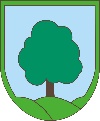 Občina Ravne na KoroškemGačnikova pot 5, 2390 Ravne na KoroškemOdgovorna oseba investitorja:dr. Tomaž Rožen, županOdgovorni vodja za izvedbo investicijskega projekta:mag. Sabina Hrašan, Višja svetovalka IIzdelovalec dokumenta: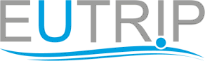 EUTRIP, komuniciranje, svetovanje, raziskovanje, d.o.o. Kidričeva ulica 24, 3000 CeljeOdgovorna oseba izdelovalca dokumenta:mag. Primož Praper, direktorŠt. projekta:0823Datum dokumenta:Maj 2022Naziv projekta:Program rekonstrukcij občinskih cest 2019 - 2022Investitor:Občina Ravne na KoroškemLokacija izvedbe:        Parcelne št. 750/1, 750/2, 1210/3, 1210/4, 795/47, 794/8, 793/1, 791/6, 790/5, 792/39, 100/13, 100/31, k.o. 882 RavneParcelne št. 373/5, 1140/7, 111/8, 1140/8, 1140/10, 1140/9, 415/8, 1140/11, 425/5, 425/3, 446/35, 453/1 in 446/51, k.o. 878 Tolsti vrhParcelne št. 89/4, 537/7, 400/8 in 540/4, k.o. 877 StražiščeParcelni št. 262/3 in 226/7, k.o. 872 Zelen bregIzdelovalec dokumenta:EUTRIP, komuniciranje, svetovanje, raziskovanje, d.o.o., CeljeCilji investicijeInvestitor bo v sklopu investicije uredil ceste v skupni dolžini cca. 4.227,0 m in parkirišč površine cca. 445 m2 v občini Ravne na Koroškem, s čimer bo zagotovil enega izmed pogojev za varnost v cestnem prometu.Strokovne podlageDokument identifikacije investicijskega projekta (DIIP) Program rekonstrukcij občinskih cest 2019 - 2022, Občina Ravne na Koroškem, februar 2022;Guide to Cost-Benefit Analysis of Investment Projects, Economic appraisal tool for Cohesion Policy 2014-2020, European Commission, december 2014;Uredba o enotni metodologiji za pripravo in obravnavo investicijske dokumentacije na področju javnih financ (Uradni list RS, št. 60/06, 54/10 in 27/16);Letno poročilo 2020 Občina Ravne na Koroškem, februar 2021;Strategija razvoja Slovenije 2030. Ljubljana: Služba Vlade Republike Slovenije za razvoj in evropsko kohezijsko politiko, december 2017;Strategija razvoja prometa v Republiki Sloveniji do leta 2030. Ljubljana: Ministrstvo za infrastrukturo, junij 2017;Celostna prometna strategija Občine Ravne na Koroškem. Ravne na Koroškem: Občina Ravne na Koroškem, maj 2017;Regionalni razvojni program za Koroško razvojno regijo 2021 – 2027. Dravograd: RRA Koroška, februar 2022;Statistični urad RS. Dostopno na: http://www.stat.si/, pridobljeno junija 2021;Prostorski portal RS. Dostopno na: http://prostor3.gov.si, pridobljeno junija 2021;Atlas okolja RS. Dostopno na: http://gis.arso.gov.si/atlasokolja, pridobljeno junija 2021;Gradbeni zakon (Uradni list RS, št. 61/17, 72/17, 65/20 in 15/21 – ZDUOP);Zakon o javnem naročanju (Ur. list RS, št. 91/15 , 14/18, 121/21 in 10/22);Zakon o javnih financah (Ur. list RS, št. 11/11 – uradno prečiščeno besedilo, 14/13 – popr., 101/13, 55/15 – ZFisP, 96/15 – ZIPRS1617 in 13/18 in 195/20);Občina Ravne na Koroškem. Dostopno na: https://www.ravne.si/, pridobljeno februarja 2022.Kratek opis upoštevanih variant, utemeljitev najugodnejšeV predhodni investicijski dokumentaciji so bile obravnavani naslednji scenariji in variante:scenarij brez investicije,scenarij z investicijo:Kot optimalen se je izkazal scenarij z investicijo.ODGOVORNE OSEBEODGOVORNE OSEBEOdgovorna oseba investitorjadr. Tomaž Rožen, župan
Občina Ravne na KoroškemVodja projekta na strani investitorjamag. Sabina Hrašan, višja svetovalka I
Občina Ravne na KoroškemOdgovorna oseba za izdelavo invest. dokumentamag. Primož Praper, direktor
EUTRIP, d.o.o., CeljeOPREDELITEV INVESTICIJEOPREDELITEV INVESTICIJEVrednost investicijskih stroškov858.942,32 EUR po tekočih cenah z DDVZbirni prikaz rezultatov izračunov ter utemeljitev upravičenostiTerminski načrt Nosilec projektaObčina Ravne na KoroškemNaslovGačnikova pot 5, 2390 Ravne na KoroškemTelefon02 8216 000E-poštaobcina@ravne.siSpletna stranravne.siOdgovorna osebadr. Tomaž Rožen, županŽig in podpis odgovorne osebeIzdelovalec dokumentaEUTRIP, komuniciranje, svetovanje, raziskovanje, d.o.o.NaslovKidričeva ulica 24, 3000 CeljeTelefon059 032 045E-poštainfo@eutrip.siSpletna stranwww.eutrip.siOdgovorna osebamag. Primož Praper, direktorŽig in podpis odgovorne osebeOpis vloge sistemaInstitucijaGLAVNI SISTEM PROJEKTA (GS): Investitor usmerja k cilju in projekt upravlja. Zagotavlja vire sredstev za realizacijo projekta. Investitor ima v projektu naslednje naloge:definira končni namenski cilj (opredeli projektno nalogo),zagotavlja vire sredstev za realizacijo projekta,izbira, postavlja in razrešuje vodje projekta,naroča izvajanje projekta,upravlja projekt,sprejema zgoščena poročila o napredovanju projekta,sprejema zaključno poročilo in prevzame objekt projekta.Glavni sistem je vedno tisti, ki je investitor in s sredstvi razpolaga.Občina Ravne na KoroškemSKRBNIŠKI SISTEM (SS): Je sistem vodenja in skrbništva projekta, ki organizira in vodi koncipiranje, definiranje in izvajanje projekta. Predstavlja projektno organizacijo. Vanj so vključeni:vodja projekta (oseba, ki operativno vodi realizacijo projekta),namestnik vodje, projektni administrator (je asistent vodje projekta, kadar bi vodenje projekta vodjo preobremenilo). Poleg tega ima še naslednje naloge:pripravlja in usklajuje razpored sestankov,sklicuje in organizira sestanke,piše zapisnike sestankov, jih razpošilja,zbira, arhivira, ureja vso dokumentacijo,izvaja investitorski nadzor, skrbi za informacijski sistem projekta.Projektni tim, ki ga določi Občina Ravne na KoroškemIZVAJALNI SISTEM PROJEKTA (ZSI): Sestavljajo ga izvajalci del. Izvajalci del so udeleženci projekta samo v času, ko opravljajo delo na poverjeni dejavnosti. Ko to delo končajo, niso več udeleženci v projektu. Organizirani so v izvajalne skupine, ki so izbrane za izvajalce posameznih aktivnosti (npr. skladno z zakonom o javnih naročilih). Vodjo in člane internih izvajalnih skupin izbere vodja projekta. V okviru izvajanja projekta poteka tudi administracija projekta:zajemajo se podatki za plan projekta in podatki o realizaciji,pripravljajo se razna poročila, obračunske situacije,vodi se seznam zadolžitev in se ugotavlja njihovo izpolnjevanje.Inženiring, projektanti in strokovni nadzor so sicer izvajalni sistem, a v smislu usmerjanja, svetovanja in razmerja z naročnikom lahko spadajo tudi pod skrbniški sistem. Izvajalci in podizvajalci posamezne faze projekta so izbrani skladno s politiko naročnika, ki ga skladno z zakonodajo pripravi skrbniški sistem (vodja projekta), potrdi pa skladno z dogovorom o vodenju projekta glavni sistem prijavitelja.NOTRANJI IZVAJALNI SISTEM PROJEKTA (NSI): Sestavljajo ga projektni timi, ki sodelujejo z glavnim sistemom projekta (GS) in skrbniškim sistemom projekta (SS). Projektni tim so udeleženci projekta samo v času, ko opravljajo delo na poverjeni dejavnosti. Vodjo in člane notranjih internih izvajalnih skupin izbere vodja projekta. Sistem izvajanja projekta, ki operativno izvaja dejavnosti v projektu, je tudi administrator svojega dela projekta, ki skrbi za realizacijo vseh faz. Projektni tim, ki skrbi in operativno organizira realizacijo vseh faz projekta po dogovoru z glavnim in skrbniškim sistemom. Program rekonstrukcij lokalnih cest in javnih
poti 2019 - 2022 v Občini Ravne na KoroškemVrednost
[EUR]Leto
2022Leto
2023LK 350111 Cesta do Gimnazije, v dolžini 120 m (pred Gimnazijo)42.490,0042.490,00JP851133 Cesta v naselju Tolsti vrh XV (Tolsti vrh 83)-Pečolar, v dolžini 120 m 33.078,1033.078,10JP 850133, JP 850134, JP 850135, JP 850136 in JP 850137   Cesta v mestni četrti Čečovje  (Pred stanovanjskimi bloki Čečovje 41a-d, 42 a-d, 43 a-d, 45 a-d in 46 a-d - vrstne hiše), v dolžini 250 m56.440,0056.440,00JP 850491 Cesta v mestni četrti Javornik VI (Javornik.63-65 Javornik 36-39) in JP 850501 Cesta v mestni četrti Javornik VII (Javornik 40-43), v dolžini 92 m21.655,0021.655,00JP 850541 Cesta v mestni četrti Javornik XI (vrtec Ajda) v dolžini 115 m in parkirišče, v velikosti 240m²40.620,0040.620,00JP 850441 Cesta v mestni četrti Javornik I (Javornik 19-20 in Javornik 22-24) v dolžini 100 m in parkirišče, v površini 205 m²33.415,0033.415,00LC 350131 Cesta Ravne na Koroškem - Zadnji dinar - Strojna, odsek Prosenov most- Slanikova bajta, v dolžini 2.300 m 282.865,30282.865,30 JP851051, JP851061, JP851071, JP851081, JP851091, JP851111, JP851101, JP851121 Ceste v naselju Strojnska Reka, v dolžini 1.130 m309.257,88102.156,60207.101,28Skupaj819.821,28612.720,00207.101,28Investicijska vrednost
Stalne ceneDelež
[%]Vrednost
[EUR]A) Tehnično-investicijski ukrepi78,85671.984,66A1) GOI dela in oprema78,85671.984,66B) Ostali stroški projekta3,1126.525,48B1) Strokovni in projektantski nadzor0,998.473,02B2) Projektna dokumentacija2,1218.052,46Investicijska vrednost brez DDV81,97698.510,14DDV 22 %18,03153.672,23Investicijska vrednost z DDV100,00852.182,37Investicijska vrednost
Tekoče ceneDelež
[%]Vrednost
[EUR]A) Tehnično-investicijski ukrepi78,87677.416,82A1) GOI dela78,87677.416,82B) Ostali stroški projekta3,1026.634,26B1) Strokovni in projektantski nadzor1,008.581,80B2) Načrti in druga projektna dokumentacija2,1018.052,46Investicijska vrednost brez DDV81,97704.051,08DDV 22 %18,03154.891,24Investicijska vrednost z DDV100,00858.942,32Investicijska vrednost
Tekoče ceneDelež
[%]Vrednost
[EUR]Leto
2022Leto
2023A) Tehnično-investicijski ukrepi78,87677.416,82502.229,51175.187,31A1) GOI dela78,87677.416,82502.229,51175.187,31B) Ostali stroški projekta3,1026.634,2623.126,233.508,03B1) Strokovni in projektantski nadzor1,008.581,805.073,773.508,03B2) Načrti in druga projektna dokumentacija2,1018.052,4618.052,46Investicijska vrednost brez DDV81,97704.051,08525.355,74178.695,34DDV 22 %18,03154.891,24115.578,2639.312,98Investicijska vrednost z DDV100,00858.942,32640.934,00218.008,32Investicijska vrednost
Tekoče ceneDelež
[%]Vrednost
[EUR]Leto
2022Leto
2023Lastna sredstva Občina Ravne na Koroškem100858.942,32640.934,00218.008,32Investicijska vrednost z DDV100,00858.942,32640.934,00218.008,32Katastrska občina882 RavneParcelna številka750/1, 750/2, 1210/3 in 1210/4Katastrska občina878 Tolsti vrhParcelna številka373/5, 1140/7, 111/8, 1140/8, 1140/10, 1140/9, 415/8, 1140/11, 425/5 in 425/3Katastrska občina882 RavneParcelna številka795/47, 794/8, 793/1, 791/6, 790/5 in 792/39Katastrska občina882 RavneParcelna številka100/13Katastrska občina882 RavneParcelna številka100/13Katastrska občina882 RavneParcelna številka100/31Katastrska občina877 Stražišče872 Zelen bregParcelna številka89/4, 537/7, 400/8 in 540/4262/3 in 226/7Katastrska občina878 Tolsti vrhParcelna številka446/35, 453/1 in 446/51202220222022202220222022202220222022202220222022202320232023202320232023202320232023202320232023ZŠAktivnostJFMAMJJASONDJFMAMJJASOND1Izdelava investicijske dokumentacije DIIP112Potrditev investicijske dokumentacije DIIP13Izdelava investicijske dokumentacije IP14Javni razpis za izvajalca GOI del in podpis pogodbe z izvajalcem115Izvedba del1111111111116Prevzem del1Investicijska dokumentacijaInvesticijska dokumentacijaŽe izdelano: Dokument identifikacije investicijskega projekta (DIIP) V izdelavi:Investicijski program (IP)Še potrebno:/Projektna in druga dokumentacijaProjektna in druga dokumentacijaŽe izdelano:/V izdelavi:/Še potrebno:Projekt za izvedbo (PZI)Razpisna dokumentacija za izbor izvajalca del (projektiranje, inženiring, izvedba gradbenih del, oprema idr.)Pogodba za izvedbo vseh predvidenih del in dobave opremeUpravna dovoljenjaUpravna dovoljenjaŽe pridobljeno:/V pridobivanju:/Še potrebno: /ParameterVrednostDiskontna stopnja (%)4,00Finančna neto sedanja vrednost (EUR)-827.331,64Finančna interna stopnja donosnosti investicije (%)-16,8Relativna neto sedanja vrednost-0,98Količnik relativne koristnosti0,02ParameterVrednostDiskontna stopnja (%)5,00Ekonomska neto sedanja vrednost (EUR)82.486,66Ekonomska interna stopnja donosnosti investicije (%)6,8%Relativna neto sedanja vrednost0,12Količnik relativne koristnosti1,12ELKLInvesticija 
z DDVNeto
stroškiNeto
koristiOstanek vrednostiNeto
prihodek12022640.934,00-640.934,0022023211.248,37500,00-210.748,37320241.000,001.000,00420251.000,001.000,00520261.000,001.000,00620271.000,001.000,00720281.000,001.000,00820291.000,001.000,00920301.000,001.000,001020311.000,001.000,001120321.000,001.000,001220331.000,001.000,001320341.000,001.000,001420351.000,001.000,001520361.000,001.000,001620371.000,001.000,001720381.000,001.000,001820391.000,001.000,001920401.000,001.000,002020411.000,001.000,002120421.000,001.000,002220431.000,001.000,002320441.000,001.000,002420451.000,001.000,002520461.000,005.023,046.023,04Skupaj852.182,370,0023.500,005.023,04-823.659,33NSV844.057,430,0014.766,191.959,60-827.331,64ISD-16,8%ID-0,98RNSV0,02ELKLInvesticija 
z DDVNeto
stroškiNeto
koristiOstanek vrednostiNeto
prihodek12022525.355,74246.917,20-278.438,5522023173.154,4081.382,57-91.771,833202429.500,0029.500,004202529.500,0029.500,005202629.500,0029.500,006202729.500,0029.500,007202830.500,0030.500,008202930.500,0030.500,009203030.500,0030.500,0010203130.500,0030.500,0011203230.500,0030.500,0012203331.500,0031.500,0013203431.500,0031.500,0014203531.500,0031.500,0015203631.500,0031.500,0016203731.500,0031.500,0017203832.500,0032.500,0018203932.500,0032.500,0019204032.500,0032.500,0020204132.500,0032.500,0021204232.500,0032.500,0022204333.500,0033.500,0023204433.500,0033.500,0024204533.500,0033.500,0025204633.500,00158.225,87191.725,87Skupaj698.510,140,001.052.799,77158.225,87512.515,50NSV690.264,690,00723.690,5949.060,7782.486,66ISD6,8%ID1,12RNSV0,12Vrsta tveganjaOcena tveganja1SPLOŠNA TVEGANJASPLOŠNA TVEGANJA1.1Politična in naravna tveganjaPolitične spremembe: morebitne spremembe v lokalni ali državni politiki ne bodo bistveno vplivale na projekt, saj investicija ni odvisna od dnevne politike. Tveganje je NIZKO, za projekt je bila pridobljena naklonjenost širšega kroga občanov. Višja sila: naravne katastrofe, druge višje sile, ki bi vplivale na projekt. Tveganje je NIZKO, primernih ukrepov za uravnavanje le-teh pa ni mogoče predvideti.1.2Pravna tveganjaSprememba zakonodaje: na področju javnega financiranja, javnega naročanja, uvedba dodatnih postopkov ... Tveganje je NIZKO do SREDNJE.Ukrepi za zmanjševanje tveganj: menimo, da spremembe oz. dopolnitve zakonodaje na tem področju ne bodo bistvene za projekt (npr. verjetno se bo sprejelo podzakonske akte na področju Zakona o javnih naročilih, spremembo prostorske zakonodaje, …).1.3Finančna tveganjaVišji stroški: npr. zaradi spremembe zakonodaje na področju financiranja javnih zavodov, podražitev, sprememb projekta, novih dejstev, ki se bodo pokazala pri izvedbi investicije. Tveganje je v tem delu SREDNJE.Nepredvidena dela: izvajalci bodo zahtevali dodatna plačila za nepredvidene stroške. Tveganje je v osnovi visoko. Z ustreznim načrtovanjem ga je možno zmanjšati na SREDNJE. Ukrepi za zmanjševanje tveganj: v primeru novih dejstev investitor zagotovi dodatne vire ali s prerazporeditvijo neporabljenih sredstev drugih projektov. Tveganje se zmanjša s pogodbo »na ključ«. Gotovo vseh odmikov od načrtovanega ni mogoče predvideti, vendar se tega investitor že od začetka zaveda in posebno pozornost namenja vsaki aktivnosti. Če bodo nastali dodatni stroški, jih bo investitor pokril z lastnimi viri, da bo finančna konstrukcija zaprta.2TEHNIČNA IN DRUGA TVEGANJATEHNIČNA IN DRUGA TVEGANJA2.1Terminski plan in tehnologija gradnjeZamude pri izboru projekta, neupoštevanje rokov zunanjih izvajalcev in morebitna nova dejstva bi lahko pomenila tako zamude kot dodatne finančne zahteve. Tveganje (pri terminskem planu in tehnologiji) je v osnovi pri tovrstnih investicijah srednje, vendar smo ga z ustreznim načrtovanjem zmanjšali, da je NIZKO. Do zamud bi prišlo le v primeru, da bi se neizbrani ponudnik pritoževal nad izborom in ne bi bilo možno realizirati pravočasnega podpisa pogodbe. Ukrepi za zmanjševanje tveganj: terminski plan ima nekatere rezerve, aktivnosti so načrtovane realno. Pri zunanjih izvajalcih bomo s primernimi javnimi naročili in sprotno kontrolo tveganje minimizirali. Tehnologija gradnje ni zahtevna. Nekoliko več pozornosti bo potrebno nameniti posameznim elementom gradnje, saj klasični izvajalci običajno delajo po utečeni praksi, moderni pristop pa zahteva večjo natančnost.Pri izboru izvajalcev bodo izbrani izvajalci, ki bodo razpolagali z ustreznimi referencami in izkušnjami za gradnjo. Prav tako bodo za pravočasno izvedbo del s strani izbranih izvajalcev zahtevana finančna jamstva za dobro in pravočasno izvedbo del.2.2Vodstvena in kadrovska tveganjaTveganje je NIZKO, saj je za izvedbo projekta sestavljen tim s primernimi referencami, kvalificiranim kadrom in vodstvenimi sposobnostmi, tako da niti višja sila na tem področju ne more ogroziti izvedbe projekta.Ukrepi za zmanjševanje tveganj: pri izvajanju je jasna organizacijska struktura, moč realizacije pa ni odvisna samo od ene osebe. Tako je že sedaj predvideno, da lahko npr. v primeru odsotnosti projektnega vodje vodenje prevzame pomočnik vodje, izbrano projektivno podjetje ima npr. več projektantov, ki so sodelovali pri načrtovanju projekta. Pri pripravi in oddaji javnih naročil bo pozornost usmerjena tudi na kriterije, ki zmanjšujejo kadrovska tveganja.Preizkušena spremenljivkaSprememba finančne neto sedanje vrednosti (%) +/-Sprememba stroškov investicije1,02Sprememba prihodkov0,02Sprememba odhodkov0,00